ПРОЄКТЛЬВІВСЬКА ОБЛАСНА РАДАРІШЕННЯВідповідно до пунктів 16, 17 частини першої статті 43 Закону України «Про місцеве самоврядування в Україні» та Бюджетного кодексу України; враховуючи пріоритетність і особливу важливість розвитку освітньої галузі; враховуючи висновки постійних комісій з питань освіти, науки та інновацій і з питань бюджету та соціально-економічного розвитку, Львівська обласна рада:ВИРІШИЛА:Затвердити програму розвитку освіти Львівської області на 2021-2024 роки (далі – Програма), що додається.Львівській обласній державній адміністрації (М. Козицький) забезпечити виконання Програми.Контроль за виконанням рішення покласти на постійні комісії з питань освіти, науки та інновацій (І. Герус) і з питань бюджету та соціально-економічного розвитку (В. Квурт).Голова обласної ради                                                                      Ірина ГРИМАКДодаток до проєкту рішенняДепартамент  освіти і науки Львівської обласної державної адміністрації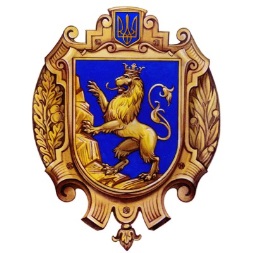 Програма розвитку освіти Львівської області  на 2021-2023 рокиЛьвів2020ЗМІСТВступУ 2020 році завершується реалізація «Програми розвитку освіти Львівщини на 2017–2020 роки». Нова «Програма розвитку освіти Львівщини на 2021–2023 роки» (надалі «Програма») є логічним продовженням попередньої. Разом з тим, Програма враховує кардинальні зміни, які відбулися в українському суспільстві та обумовили реформування всіх сфер суспільного життя, зокрема галузі освіти. Реформування освітньої галузі – це відповідь на суспільний запит, адже саме освіта забезпечує якість людського капіталу, який є основою соціально-економічного розвитку країни та, що головне, якість людини як соціальної та духовної особистості.Підготовка Програми здійснювалася в час динамічних змін в суспільстві і масштабних викликів для України - збройної агресії Російської Федерації проти України та тимчасової окупації частини її території, погіршення якості людського капіталу, пандемії COVID-19. Нормативно-правовою основою для розробки Програми послужили новоприйняті Закони України «Про освіту» (2017), «Про повну загальну середню освіту» (2020), «Про фахову передвищу освіту» (2019), а також відповідні Постанови Верховної Ради та Кабінету Міністрів України. При цьому Програма максимально враховує положення законопроєктів та стратегічних документів в окремих сферах освіти, які прямо чи опосередковано будуть впливати на розвиток освіти Львівщини.Особлива увага при розробці Програми була приділена реформі освітньої галузі на державному рівні, головна мета якої – нова висока якість освіти на всіх рівнях: від початкової школи – до закладів вищої освіти. Основою освітньої реформи служить затверджена концепція «Нової української школи» на 2017-2029 роки, яка передбачає проведення докорінної та системної реформи загальної середньої освіти, зокрема змісту, педагогіки, системи управління, системи державного фінансування, нормативно-правового забезпечення освітньої галузі.Програма враховує нові підходи, зумовлені формуванням ефективної регіональної політики в Україні і зокрема положеннями Державної стратегії регіонального розвитку до 2027 року та Стратегії розвитку Львівщини до 2027 року. Програма враховує триваючий процес децентралізації в Україні, у тому числі - розмежування повноважень між органами місцевого самоврядування всіх рівнів та органами виконавчої влади та, відповідно, зміни до Податкового і Бюджетного кодексів. Програма також враховує нові підходи до гірської політики в Україні для забезпечення високого рівня якості життя людей в гірських територіях з урахуванням природних, історичних, екологічних, економічних, географічних, демографічних та інших особливостей таких територій, їх етнічної і культурної самобутності. Відповідно до цього в Програмі були враховані положення Концепції розвитку гірських територій українських Карпат до 2027 року та Державної програми розвитку регіону українських Карпат на 2020-2022 роки, а також Стратегії розвитку гірських територій Львівської області на 2018-2022 роки.Підготовка Програми узгоджувалася з процесами розробки Стратегії розвитку гірських територій українських Карпат до 2027 року, Стратегії розвитку освіти Львівщини до 2027 року, Стратегічного плану розвитку системи професійної освіти Львівської області до 2027 року, які проходили одночасно із розробкою Програми. Програма також враховує цілі і завдання затверджених Стратегій розвитку об’єднаних територіальних громад, державних та обласних цільових програм розвитку. Програма розроблена згідно з вимогами «Порядку розроблення обласних (бюджетних) цільових програм, моніторингу та звітності щодо їх виконання», затвердженого розпорядженням голови облдержадміністрації від 15 жовтня 2012 року № 700/0/5-12.Методологія  ПрограмиПідготовчий етапДля формування мети і цілей Програми були використані матеріали інформаційно-аналітичного збірника Інституту освітньої аналітики Міністерства освіти і науки України за результатами діяльності закладів освіти у 2017-2019 роках, матеріали Стратегічного аналізу розвитку галузі освіти Львівщини, підготовлені в процесі формування Стратегії розвитку освіти Львівщини до 2027 року та Стратегічного плану розвитку системи професійної освіти Львівської області до 2027 року, а також здійснено аналіз виконання Програми розвитку освіти Львівщини за 2017–2020 роки. При підготовці Програми були враховані завдання Стратегічного плану Міністерства освіти і науки України до 2024 року, а також питання використання у 2017-2020 роках державних освітніх субвенції з державного бюджету місцевим бюджетам у Львівській області. Під час підготовки Програми були також вивчені і проаналізовані результати інших обласних цільових програм, дотичних до питань освіти.  З огляду на це, до Програми були внесені заходи в частині кооперації та координації  з цими програмами.  Процес розробкиПроцес розробки Програми проводився Робочою групою, до складу якої увійшли представники основних суб‘єктів освітньої політики Львівщини та установ, організацій і органів виконавчої влади, дотичних до питань освіти.У процесі розробки Програми був здійснений збір пропозицій (ідей проєктів) за визначеною формою від юридичних та фізичних осіб Львівської області, зацікавлених у розвитку освітньої сфери, проведений департаментом освіти і науки Львівської обласної державної адміністрації (ДОН) упродовж липня-вересня 2020 року. Також були використані освітні пропозиції (ідеї проєктів), зафіксовані в Плані заходів із впровадження Стратегії розвитку Львівщини до 2027 року та Плані заходів із впровадження Стратегії розвитку гірських територій Львівської області на 2018-2022 роки.Після розробки Робочою групою ключових розділів Програми  (цілей та завдань, змісту заходів/проєктів, механізмів їх реалізації та фінансування тощо) текст Програми був винесений на громадські консультації на рівні області.Згідно з «Порядком обговорення і внесення на засідання сесій обласної ради  обласних (бюджетних) цільових програм, моніторингу та звітності щодо їх виконання» проєкт Програми був переданий до постійних комісій Львівської обласної ради для погодження.Програма розрахована на 3 роки, що відповідає середньостроковому циклу планування. Хоча завдання Програми орієнтовані на термін виконання 3 роки, окремі заходи/проєкти цих завдань  можуть реалізуватися рік, два або понад три роки із щорічним корегуванням їх змісту та бюджету за результатами оцінювання досягнутих результатів  за поточний рік.Програма також була узгоджена з наявними і передбачуваними джерелами фінансування і можливостями для реалізації проєктів. Визначення проблем та завдань для їх розв’язання Для формування Програми розвитку освіти на 2021-2023 роки було використано низку аналітичних документів, розроблених в межах підготовки стратегічних документів різного рівня, а саме: інформаційно-аналітичний збірник «Освіта в Україні: виклики та перспективи», Стратегія розвитку Львівщини до 2027 року, а також «Аналіз розвитку галузі освіти Львівщини (в межах підготовки Стратегії розвитку освіти Львівщини до 2027 року).Демографічна ситуаціяАналіз демографічної ситуації в регіоні засвідчив, що в наступні 10 років наростатимуть такі тенденції як:поступове зменшення дітей дошкільного та молодшого шкільного віку - фактично матиме місце скорочення потреби місць у дошкільних закладах та матиме місце щорічне зменшення кількості першокласників;активізація процесу урбанізації (за 17 років, що минули від останнього перепису, міське населення області зменшилось лише на 1,4%, тоді як сільських жителів стало менше на 7,9% - матиме місце просторовий перерозподіл дітей в межах регіону, що спричинить диспропорції у навантаженні на освітню інфраструктуру. Дошкільна освітаБільшість закладів дошкільної освіти (ЗДО) Львівської області знаходяться у державній чи комунальній власності – 98,7% і лише 1,3 % у приватній власності. В структурі ЗДО 89 % складають заклади загального розвитку, 9 % комбіновані та 1,9 % санаторні та спеціальні заклади. Поряд із зменшенням кількості ЗДО зменшується і кількість дітей, які відвідують ці заклади. Львівська область має найвищий показник завантаження ЗДО по Україні – 124 дитини на 100 місць (2019 рік). При цьому найбільш несприятлива ситуація склалась у містах обласного значення, дещо кращою є ситуація у сільській місцевості області.Загальною тенденцією розвитку дошкільної освіти є скорочення мережі ЗДО в сільській місцевості. Відповідно відсоток дітей, які відвідують ЗДО у містах вищий, ніж у сільській місцевості. Окрім міст, найвищим рівнем охоплення дітей 3-6 років дошкільною освітою має місце в Пустомитівському, Сокальському, Кам’янка-Бузькому, Жидачівському та Жовківському районах. Водночас найгірша ситуація у Сколівському, Турківському та Дрогобицькому районах області – рівень охоплення дітей дошкільною освітою в них складає менше 60%.Зміст освітнього процесу.  Чинними для використання у ЗДО різних типів і форм власності є програми (комплексні і парціальні), рекомендовані (схвалені) Міністерством освіти і науки України. Педколективи ЗДО мають право обирати з поміж них ту (ті), яка (і) найкраще відповідають запитам батьків та потребам дітей, або розробити власну освітню програму. Освітній процес носить характер не прямого, а опосередкованого навчання, і здійснюється під час спільної діяльності дитини і дорослого, адекватної можливостям дітей раннього та дошкільного віку. Відповідно до результатів SWOT-аналізу, проведеного групою фахівців, проблемним залишається забезпечення цілісності цього процесу та його особистісно-орієнтованого характеру. Освітнє середовище. Забезпеченню ефективного формування у дітей дошкільного віку необхідних навичок самостійної та спільної діяльності, активної взаємодії з старшими, розвитку творчих здібностей сприяє безпечне, здоров’язбережне, розвивальне середовище. Згідно з результатами останньої оцінки стану готовності ЗДО до нового навчального року, не всі засновники змогли забезпечити дітям поживне, приготоване за сучасною рецептурою харчування, створити сучасне предметно-просторове середовище: багатофункціональне, варіативне, готове до трансформації. Частині вихователів досі притаманний авторитарний стиль спілкування з вихованцями, ба навіть з їх батьками. Інклюзія в ЗДО.  Впродовж 2018-2020 рр. у Львівській області майже удвічі зросла кількість закладів, що мають інклюзивні групи, кількість місць та кількість дітей у них. Однак проблемою є невідповідність кількості місць у інклюзивних групах кількості дітей, що їх потребує, зокрема у 2019 р. на 5340 місцьу інклюзивних групах припадало 7096 дітей. З 2019 р. місцеві бюджети отримують субвенцію з державного бюджету, кошти якої спрямовуються, зокрема, на оплату видатків, необхідних для надання психолого-педагогічних і корекційно-розвиткових послуг дітям з особливими освітніми потребами, які здобувають освіту в інклюзивних групах ЗДО.Кадровий потенціал ЗДО. У 2020 році у ЗДО Львівської області налічувалось 16,6 тис. осіб працівників, з яких 49,9 % педагогічного персоналу та 51,1 % технічного персоналу. Основна частка працівників ЗДО - 76,6 % зосереджена у містах. Серед педагогічних працівників ЗДО 45 % працівники з вищою освітою - у містах 48 %, у сільській місцевості – 34 % (Городоцький та Мостиський райони – близько 10 %). Порівняно невелика заробітна плата у сфері дошкільної освіти не може конкурувати із більш оплачуваними сферами зайнятості і спричиняє відтік молодих спеціалістів.Частина педагогічних працівників поки що не мають навичок ефективного використання ігрових методів і проблемно-навчальних ситуацій, інформаційно-комунікаційних та цифрових технологій, проєктної діяльності, щоб сформувати у дітей навички працювати індивідуально та разом, виявляти ініціативу, радитися і допомагати один одному. Як наслідок, не всі вихованці вміють слухати і зрозуміло висловити думку, не завжди виявляють увагу один до одного, до дітей іншого віку, до дорослих тощо.Фінансування потреб дошкілля. У 2020 році на фінансування дошкільної освіти місцевими бюджетами області було використано 1 755742 грн., що становить в середньому на одного вихованця – 24 385 грн в рік. Розрахункова потреба утримання однієї дитини у комунальних ЗДО з року в рік перевищує реальну вартість утримання дитини. У гірських районах частка витрат на дошкільну освіту у структурі власних доходів є найвищою серед інших органів місцевого самоврядування, що зумовлено їх порівняно нижчою фінансовою спроможністю, а також вищим рівнем заробітної плати персоналу (у гірських районах на 25%). Іншими проблемами фінансування дошкільної освіти є: негативна практика фінансування за рахунок батьків та спонсорів навчально-методичної бази освітнього простору; зменшення фінансових нормативів на утримання однієї дитини. Впродовж останніх років змінилась структура фінансування ЗДО в напрямку зростання частки, що використовується на фінансування заробітної плати з 55,4 % у 2010 р. до 76,4 % у 2019 р. Натомість зменшились видатки на харчування, енергоносії та інші видатки дошкільних закладів. Основні проблеми дошкільної освіти:відсутність цілісної організації освітнього процесу, орієнтація на пасивні методи засвоєння інформації та однотипні правильні відповіді гублять творче начало у дітей; формалізований підхід до організації харчування, застаріла рецептура, порушення норм харчування в окремих ЗДО;малофункціональне, непридатне до трансформації предметно-просторове середовище в окремих ЗДО;невідповідність кількості місць в ЗДО потребам, насамперед потребам міських громад;нерівність доступу до послуг ЗДО з огляду на тип місцевості, низьке охоплення дошкільною освітою дітей в сільській, особливо гірській місцевості;порушення нормативів наповнюваності груп, що погіршує умови праці та умови здобуття дошкільної освіти; обмежені можливості окремих територіальних громад (власників) забезпечити достатнє фінансування ЗДО з огляду на його потреби, головно через низьку фінансову спроможність; неповна відповідність матеріально-технічного забезпечення та умов праці критеріям безпечності і комфортності, демократичності та прозорості прийнятих рішень;невідповідна статусу педагогічного працівника оплата праці та непрестижність професії вихователя, відсутність ефективних стимулів та дієвого механізму залучення випускників закладів вищої педагогічної освіти для роботи у сфері дошкільної освіти, особливо в сільській місцевості.Повна загальна середня освітаОсобливістю мережі закладів загальної середньої освіти (ЗЗСО) Львівської області є її надмірно висока розгалуженість. У 2020 році у Львівській області функціонували 1 181 ЗЗСО, у тому числі – 1 132 загальноосвітніх навчальних закладів, 6 загальноосвітніх інтернатів, 19 спеціальних інтернатів комунальної форми власності та 22 приватні навчальні заклади (1,7 %). Зростання шкільної мережі не відповідає демографічній ситуації в області і зумовлює надмірне використання й так обмеженого фінансового ресурсу, насамперед на утримання закладів коштом зниження якості наданих послуг.  Ефективність матеріальної бази ЗЗСО області у 2020 році характеризувалась наступними параметрами: 62,9 % навчальних закладів мали кабінети природничого циклу, 57,3 % - спортивні зали, 82,2 % - їдальню, або буфет з гарячим харчуванням, 92,6 % - були оснащені каналізацією. Частка кабінетів з лінгафонним обладнанням від кількості кабінетів іноземних мов становила тільки 4,9 %.Домінуючою тенденцією останнього десятиріччя є оптимізація освітньої мережі, динаміка  якої зростає в період  децентралізації та реформування освіти. За останні чотири роки чисельність загальноосвітніх закладів скоротилась на 12,4 % при зростання чисельності учнів на 8,4 %. Найбільше скорочення ЗЗСО відбулось у сільській місцевості – у районах та ОТГ чисельність ЗЗСО зменшилась на 70 одиниць, а чисельність учнів за відповідний період зросла на 6,7 тис. осіб. Найактивніше оптимізують власну освітню мережу новостворені об’єднані територіальні громади (ОТГ). Оптимізація відбувається переважно завдяки пониженню ступеня ЗЗСО, закриттю малокомплектних шкіл або їх перетворення у філії опорних закладів. Активне створення опорних шкіл (ОШ) розпочалося у 2016/2017 н. р. Станом на 1.06.2020 року у Львівській області (одній із лідерів в Україні) функціонувало 67 опорних шкіл із 115 філіями, 21  з яких створено в ОТГ (37 філій). До філій здійснюється підвезення здобувачів освіти та педагогічних працівників. При цьому ефективність функціонування опорних закладів області суттєво ускладнюється такими проблемами як незадовільний стан значної частини доріг, а також нестача шкільних автобусів. Сьогодні існує потреба в 34 додаткових автобусах для довезення учнів до опорних закладів.«Нова українська школа» (НУШ). Схвалена КМ України в 2016 році Концепція реалізації державної політики у сфері загальної середньої освіти (НУШ), а також Закони України «Про освіту» (2017) та «Про повну загальну середню освіту» (2020) визначають такі основні напрямки реформування системи загальної середньої освіти: впровадження нового змісту освіти, заснованого на формуванні компетентностей, потрібних для успішної самореалізації в суспільстві; мотивування учителя, надання йому свободи творчості й можливостей для професійного розвитку; усвідомлення наскрізності процесу виховання, який формує цінності; децентралізація та ефективне управління, що надасть школі реальну автономію; орієнтація на партнерство між учнем, учителем і батьками, на потреби учня в освітньому процесі, дитиноцентризм; перехід до 12-річної школи, структура якої дає змогу добре засвоїти новий зміст і набути компетентності для життя; справедливий розподіл публічних коштів, який забезпечує рівний доступ усіх дітей до якісної освіти; сучасне освітнє середовище, яке забезпечить необхідні умови, засоби і технології для навчання учнів, освітян, батьків не лише в приміщенні навчального закладу.  На сьогодні ЗЗСО Львівщини переходять на нові державні Стандарти початкової (з 2018 р.) та базової (з 2022 р.) середньої освіти, обирають зміст, формат та надавача послуг з підвищення кваліфікації (з 2020 р.), проходять (на добровільних засадах) педагогічну сертифікацію (з 2019 р.), модернізують освітнє середовище (2018 р.)  відповідно до вимог НУШ.Зміст загальної середньої освіти. Відповідно до законодавства зміст освіти в українській школі визначається через ключові компетентності та наскрізні вміння, необхідні кожній сучасній людині для успішної життєдіяльності. Визначені Державними стандартами обов’язкові результати навчально-пізнавальної діяльності учнів реалізуються у шкільних освітніх програмах, які розроблені на основі типових або авторських програм з урахуванням потреб і запитів місцевої і регіональної громад, інтересів учнівської та батьківської спільнот. У рамках НУШ 9 ЗЗСО Львівщини забезпечують апробацію освітніх програм для 3-4 класів. У 41 класі ЗЗСО Бібрки, Дрогобича, Жовкви, Львова, Миколаєва, Моршина, Сокаля, Трускавця та Червонограда навчання у початковій школі ведеться за освітньою програмою науково-педагогічного проєкту «Інтелект України». Надана школам автономія щодо академічних (освітніх) питань, від права формувати освітню програму й до права запровадити власне внутрішньошкільне оцінювання, покладає відповідальність за організацію та результати освітнього процесу на  освітню спільноту ЗЗСО – педагогів, учнів та їх батьків. Перший досвід у цьому напрямку здобули вчителі  початкової школи, які вже працюють  за новим Державним стандартом початкової освіти.Про можливості здобути у системі загальної освіти області глибокі сучасні знання та уміння з окремих предметів свідчать:високі рейтингові показники Львівщини за результатами ЗНО з української мови та літератури і профільних предметів;результати всеукраїнських олімпіад з базових дисциплін, Всеукраїнського конкурсу-захисту науково-дослідницьких робіт.Успіхові в подальшій модернізації змісту загальної освіти сприятимуть: кращі практики окремих шкіл із впровадження інноваційних освітніх проєктів («Крок за кроком», «Лицем до дитини»), нових освітніх технологій («Інтелект України») та прийомів навчання («Від тексту до букви» );досвід авторських шкіл «Тривіта» Марії Чумарної та «Будокан» Олександра Козловського;впровадження альтернативних навчальних програм (курс «Історія: Україна і світ» для 10-11 класів);дієвість ефективних виховних систем (системи Української академії лідерства (УАЛ) та «Пласту» );розробки творчими групами вчителів навчальних та методичних матеріалів, зокрема, для змішаного навчання.Ключовою проблемою загальної середньої освіти залишається суттєвий розрив між змістом освіти та життєвими викликами, перед якими сьогодні опиняється дитина.  Наслідками такого розриву є: а) низький рівень поінформованості учнів щодо небезпек, які їх оточують; б)беззахисність і невміння діяти у критичних ситуаціях; в) низька мотивація до навчання. Не вдається також подолати нерівний доступ до якісної загальної освіти. Станом на сьогодні варіація результатів навчання учнів одного закладу освіти менша ніж різниця у результатах навчання учнів сільських і міських ЗЗСО. Про це свідчать, зокрема,  результати дослідження PISA-2018, у якому Україна вперше взяла участь. Згідно зі звітом розрив між успішністю учнів, які здобувають загальну середню освіту у школах, розташованих у великих містах, та результатами учнів, заклади освіти яких розташовано в селах, дорівнює більш як 2 роки шкільного навчання. Нерівність як правило починається ще у початковій школі, а в базовій тільки посилюється. Школа усе ще не зорієнтована на компетентнісне навчання. Це якоюсь мірою підтверджують результати незалежного зовнішнього оцінювання (ЗНО) і міжнародні порівняльні дослідження навчальних досягнень учнів, зокрема, результати PISA- 2018. Базового рівня сформованості читацької грамотності не досягли 25,9 % українських підлітків, математичної – 36% і природничо-наукової – 26,4%. Загалом показники сформованості читацької й математичної компетентності та компетентності учнів у природничих науках в Україні трохи нижчі за середні показники учнів країн Організації економічного співробітництва та розвитку (OECР). Неспроможність української школи сформувати математичну компетентність розробники PISA-2018 пояснюють насамперед неефективними підходами та практиками викладання математики; обмеженим використанням завдань, які мають практичне застосування, близьких за змістом до реального життя; недосконалістю навчальних програм, які орієнтують більше на запам’ятовування інформації, а не на її осмислення. Подібні проблеми мають й інші шкільні предмети.Більшість учнів нездатні освоювати навчальний матеріал самостійно. Їх досі не вчать ставити собі освітні цілі, визначати результати своєї діяльності, розподіляти час, відповідати за дотриманням термінів справи. Якоюсь мірою це пояснює труднощі частини підлітків з читанням, якому можна вчитися в різний спосіб. Учням Львівщини бракує позитивних стимулів навчатись. Традиційно одним з таких стимулів вважаються предметні олімпіади. Однак, більшість учнів не бере в них участі. Ті ж, що є учасниками олімпіад, часто реалізують радше не особисті цілі та амбіції,  а цілі педагога, який/яка потребує додаткового балу для атестації, чи директора, зацікавленого у високому рейтингу школи. Учасниками олімпіад, зазвичай є ті самі кілька учнів сільських шкіл, внаслідок чого вони місяцями у суботу/неділю не відпочивають.На ставлення учнів до шкільних предметів впливають також: а) недостатнє та неефективне використання сучасних методів і форм організації викладання; б) меркантильний підхід до  вибору предметів варіативної частини: в його основі не запити і потреби здобувачів освіти, а інтереси педагогічних працівників, обсяг їхнього педагогічного навантаження; в) відсутність програм та навчально-методичних матеріалів для дистанційного і змішаного навчання, які враховували б вікові можливості учнів та санітарні норми перебування за комп’ютером; г)неефективна, непрозора й  малозрозуміла для здобувачів освіти система оцінювання їхніх навчальних досягнень. Застосування запровадженої МОНом 12-бальної шкали до оцінювання усіх видів та форм діяльності учнів не сприяє реалізації компетентнісного підходу до навчання. Запропоновані критерії оцінювання навчальних досягнень надмір загальні, тож можуть використовуватися лише як основа для іншої, розробленої самим закладом освіти, системи оцінювання. Однак, у школах немає традиції використання власної шкали оцінювання, відсутній досвід формувального оцінювання навчальних досягнень учнів 5-11 класів. Внутрішньошкільна система моніторингу якості освіти щойно починає впроваджуватись. Учні здебільшого не отримують від педагогічних працівників інформацію про критерії та процедури оцінювання навчальних досягнень. Якість викладання і оцінювання суттєво впливає на дисципліну. Учні в Україні набагато частіше ніж їхні однолітки по країнах ОЕСР (Організація економічного співробітництва та розвитку, членами якої на сьогодні є 34 країни, 70 країн мають статус партнерів) впродовж дня відсутні на заняттях, запізнюються або прогулюють окремі уроки (у середньому на 20%). Низький рівень дисципліни та загальної культури учнів позначається на дотриманні ними правил безпечної, здоров’язбережної поведінки. Інша причина недисциплінованості – низькоефективне шкільне виховання. Найчастіше воно зведене до низки позаурочних заходів, виховний вплив яких на учнів – епізодичний. У результаті випускники дуже часто залишають школу з суперечливими, меркантильними  ціннісними орієнтирами.Освітнє середовище ЗЗСО. Результати освітнього процесу значною мірою визначає система впливів і умов формування особистості, які містяться в її соціальному і просторово-предметному оточенні або, іншими словами, освітньому середовищі. До переваг в організації освітнього середовища ЗЗСО Львівщини, набутих насамперед завдяки реформі, належать:оновлений шкільний інвентар початкової школи (1-3 класів), оснащення опорних шкіл комп’ютерною технікою і меблями, придбання обладнання для STEM-освіти та ін.;довіз учнів до шкіл, наявність у сільських і частини міських ЗЗСО шкільних автобусів;досвід залучення батьків учнів та громадських об’єднань до вирішення освітніх проблем (освітнє волонтерство);досвід розроблення і реалізації окремими ОТГ та ЗЗСО стратегій розвитку освіти /школи, набутий завдяки передачі новоствореним громадам повноважень у сфері освіти;упровадження освіти з питань здоров’я та формування у 2009–2016 роках мережі шкіл сприяння здоров’ю,  моніторингові дослідження щодо здорового способу життя учнівської молоді;пілотування у ЗЗСО області сучасного інструменту самооцінки політики шкіл з питань формування безпечного і здорового середовища;досвід використання ЗЗСО придатних для освітніх потреб позаосвітянських ресурсів (спортзалів, бібліотек, музеїв та ін.).Попри це, створення в ЗЗСО безпечного, ґрунтованого на довірі, демократичного, інклюзивного, розвивального та мотивуючого до навчання освітнього середовища, сприятливого для формування відповідального громадянина України, неминуче зустрінеться з труднощами, зумовленими насамперед щорічним недофінансуванням та іншими ресурсними обмеженнями. Серйозною загрозою є неухильне погіршення здоров’я школярів та педагогів, зокрема зростання кількості дітей і дорослих з надлишковою вагою, зумовлене насамперед нераціональним харчуванням та низькою руховою активністю учителів та учнів під час перебування в школі (13,3 % страждають на ожиріння, і щороку в Україні фіксується приблизно 15,5 тис. нових випадків дитячого ожиріння). Інша група перешкод формуванню сучасного освітнього середовища пов’язана з відсутністю достовірних даних про стан будівель та матеріально-технічної бази ЗЗСО, нерівномірною оцифрованістю освітнього середовища області, високими затратами на утримання автопарку та довіз школярів до закладів освіти. Не менш серйозними викликами для освітян є низька мотивація учнів до навчання, поширення практик цькування учнів та вчителів, неспроможність учасників освітнього процесу – педагогів, учнів і батьків – сформуватись як демократично керована освітня спільнота. Розвиток STEM-освіти. Згідно з Концепцією розвитку природничо-математичної освіти (STEM-освіти) на період до 2027 року метою STEM-освіти є комплексне поширення інноваційних методик викладання та об’єднання зусиль учасників освітнього процесу і соціальних партнерів у формуванні необхідних компетентностей здобувачів освіти, які дадуть можливість знайти підходи до розв’язання проблем суспільства, поєднавши природничі науки, технології, інженерію та математику. Інформатизація ЗЗСО. У 2020 році завдяки субвенції з державного бюджету місцевим бюджетам на реалізацію заходів, спрямованих на підвищення якості освіти, Львівська область отримала кошти в обсязі 61,9 млн. грн. на забезпечення широкосмугового доступу до Інтернет всіх ЗЗСО області та 22,5 млн. грн. – на закупівлю комп’ютерів для окремих шкіл, що дає підстави вважати рівень технічного оснащення ЗЗСО порівняно добрим (на одне робоче місце за комп’ютером припадає в середньому 22,5 осіб, середнє по країні - 20,4 осіб). Однак, проблемою інформатизації освіти залишається не лише низький рівень цифрових компетенцій учнів багатьох шкіл, але й існування значного розриву цифровізації між учителем і учнем, міською та сільською школою. Багато педагогів, особливо старшого покоління, не володіють сучасними комп’ютерними технологіями на необхідному рівні. Особливу актуальність якість комп’ютерного забезпечення навчальних закладів та відповідних компетенцій вчителів набули в умовах вимушеного переходу на дистанційну форму навчання в умовах поширення пандемії COVID-19. Як показала практика, основними проблемами, які суттєво ускладнили дистанційну роботу були: відсутність в учнів та вчителів достатньої кількості комп’ютерної техніки та доступу до мережі Інтернет поза межами освітнього закладу; відсутність в учителів навичок дистанційної роботи та недостатній рівень володіння комп’ютерними програмами, цифровими сервісами.Інклюзивна освіта. Інклюзивна освіта – це один із пріоритетних стратегічних напрямків НУШ. Станом на кінець минулого, 2019/2020 н.р.  у Львівській області освіту здобували 942 дитини з особливими освітніми потребами. Вони навчалися у 771 класі 374 ЗЗСО, адаптованих для надання відповідних послуг. Педагогічний супровід таких дітей забезпечували 783 асистентів вчителів та асистентів вихователів. Для здійснення психолого-педагогічного супроводу дітей з особливими освітніми потребами в області діє мережа з 30 інклюзивно-ресурсних центрів (ІРЦ). Методичне забезпечення цих Центрів здійснює обласний ресурсний центр підтримки інклюзивної освіти. Система автоматизації роботи ІРЦ дає змогу батькам дитини через сайт знайти найближчий Центр та через кабінет користувача записатися для отримання послуг. Загальна кількість дитячого населення (від 2 до 18 років), яке обслуговують ІРЦ, становить  411000 осіб. Тільки у 2020 році комплексну психолого-педагогічну оцінку розвитку тут пройшли понад 1500 дітей. За той самий час 75 фахівців ІРЦ області навчилися застосуванню сучасних методик, проведенню комплексної оцінки розвитку дітей з ООП. Разом з тим в ІРЦ бракує педагогічних працівників з тифло- та сурдоосвітою, а також фахівців, спроможних надавати якісні послуги з підвищення кваліфікації. Потрібно також оновити програмне забезпечення комп’ютерної техніки ІРЦ.Попри позитивну динаміку розвитку інклюзивної освіти області, її основні показники усе ще нижчі від середніх по Україні, а саме: частка учнів ЗЗСО з особливими освітніми потребами області становить лише 0,32 % (середнє по країні – 0,45%), наповнюваність інклюзивних класів – 1,23 учні (середнє по країні – 1,37 учні). Натомість, в області порівняно високі показники учнів, які навчаються індивідуально (1,95%). При цьому цей показник для сільської місцевості зазвичай вищий, ніж у містах.  Кадровий потенціал системи загальної освіти. У 2019/2020 н.р. педагогічний персонал ЗЗСО Львівської області складав 34,6 тис. осіб, в т.ч 7 тис. осіб працювало у ЗЗСО м. Львова, 3,7 тис. осіб – в ЗЗСО міст обласного значення. За даними Держстату, за останні шість років кількість педагогічних працівників зменшилася на 6,4 % порівняно з 2014/2015 н. р. Цей процес зумовлений не тільки зменшенням учнівського контингенту та оптимізацією мережі освіти, а й порівняно низькою заробітною платою педагогів, особливо молодих вчителів. Рівень оплати праці суттєво впливає також на гендерний і віковий склад педагогічних працівників. У ЗЗСО області серед педагогів традиційно переважають жінки. Частка педагогічного персоналу пенсійного віку в області складає 16,8 %. При цьому (за даними дослідження ДНУ «Інститут освітньої аналітики») кількість педпрацівників віком до 30 років включно за останні три роки невпинно зменшувалася. Про недостатню вмотивованість працювати педагогом свідчить також те, що у заклади освіти працевлаштувалися всього 18,2 % випускників, які навчалися за спеціальностями галузі знань 01 «Освіта/Педагогіка».Разом з тим переорієнтація системи загальної освіти на результат, визнання за вчителем  академічної свободи, а значить й відповідальності за організацію та ефективність освітнього процесу, наділення його правом самостійно обирати зміст та форму підвищення кваліфікації, гарантоване дотриманням принципу «гроші ходять за вчителем», запровадження сертифікації – справедливого (незалежного) оцінювання професійної компетентності педагогічних працівників – сприятиме  зростанню престижності учительської праці. Корисними для зростання кадрового потенціалу області набутками є:схвалення МОН України Професійного стандарту за професіями «Вчитель початкових класів закладу загальної середньої освіти» та «Вчитель закладу загальної середньої освіти»;запровадження системи обміну досвідом та підвищення кваліфікації в рамках проєкту «Освітня академія»;створення Центрів професійного розвитку, які консультуватимуть педагогів з питань професійного розвитку та координуватимуть діяльність професійних спільнот педагогів. наявність інституцій, які можуть відповідно до потреб педагогів забезпечити підвищення кваліфікації (ЛОІППО, Дрогобицький ДПУ, НУ «Львівська політехніка», ЛНУ імені Івана Франка, УКУ та ін.);досвід підвищення кваліфікації керівних кадрів («Академія директорів», українсько-канадський проєкт «Літній інститут», постійно діючі навчально-практичні семінари для директорів і заступників директорів опорних шкіл) та кваліфікації вчителів іноземних мов за підтримки міжнародних організацій: Британської Ради, Гете-Інституту, Посольства Франції в Україні, видавництв Cambridge University Press та MM Publication;корпус вчителів-тренерів і коучів, спроможних готувати учителів початкової школи до роботи за  типовими та авторськими програмами  НУШ, тренерів, підготовлених на базі 9 опорних шкіл в рамках проєктів «Професійний розвиток педагогічних працівників», а також випускників програми підтримки освітніх реформ в Україні «Демократична школа»;напрацювання рад освітніх округів  по забезпеченню обміну досвідом та координації освітньої діяльності в масштабах мережі дошкільних, загальноосвітніх та позашкільних закладів. Фінансування потреб загальної освіти. Загальний обсяг фінансування загальної середньої освіти Львівської області з місцевих бюджетів у 2019 р. складає близько 18% усіх видатків зведеного бюджету регіону, а середній обсяг видатків в розрахунку на одного учня – 24,58 тис. грн. При цьому середня вартість підготовки одного учня у міських ЗЗСО була 18,4 тис. грн., а в районах області – 28,1 тис. грн. Значно вищою є вартість освітніх послуг в розрахунку на одного учня у гірських районах області, зокрема у Сколівському - 36,8 тис. грн, Старосамбірському - 36,6 тис. грн., Турківському - 34,7 тис. грн., що пов’язано з особливістю згідно вітчизняного законодавства оплати праці працівників населених пунктів, що мають статус гірських територій, та низькою наповнюваністю шкіл.Тільки в 2020 році на розвиток загальної середньої освіти Львівська область отримала субвенції з державного бюджету на суму 172,4 млн. грн. на засадах співфінансування з місцевими бюджетами. Зокрема, на придбання шкільних автобусів – 44,6 млн. грн., ремонт обладнання та придбання обладнання для їдалень (харчоблоків) ЗЗСО – 27,6 млн. грн., на реалізацію програми «Спроможна школа» – 100 млн. грн., з яких місцевим бюджетам скеровано 20 млн. грн., забезпечення належних санітарно-гігієнічних умов у приміщеннях закладів загальної середньої освіти – 256,2 тис грн. У 2020 році придбано 54 шкільних автобуси (в тому числі 3 спеціалізовані).Від початку реалізації Концепції реформування загальної середньої освіти (НУШ) Львівська область отримала за рахунок субвенції «НУШ» 76,4 млн. грн., зокрема для придбання засобів та обладнання для початкових класів – 18,7 млн. грн., сучасних меблів для початкових класів, що навчаються за новими методиками – 29,9 млн. грн., комбінованого обладнання для початкових класів – 26,2 млн. грн.,  обладнання, засобів навчання для закладів ЗЗСО, що беруть участь в експерименті з реалізації Державного стандарту початкової освіти – 1,6 млн. грн. Основні проблеми системи загальної середньої освіти Львівщини:нерівний доступ до якісної загальної освіти. Розрив між успішністю учнів, які здобувають загальну середню освіту у школах, розташованих у великих містах, та результатами учнів, заклади освіти яких розташовано в селах, дорівнює більш як 2 роки шкільного навчання; розрив між змістом загальної освіти та життєвими викликами, перед якими опиняється сьогодні дитина.  Наслідки для учнів: а) розмите уявлення про світ, своє місце в суспільстві; б)несамостійність, невміння діяти у критичних ситуаціях; в) низька мотивація до навчання; відсутність програм та навчально-методичних матеріалів для дистанційного та змішаного навчання, які враховували б вікові можливості учнів і санітарні норми перебування за комп’ютером;неефективне ненаскрізне виховання, зведене до низки позаурочних заходів. Наслідки: несформована ідентичність та меркантильні  ціннісні орієнтації частини випускників;поширення  насильства та булінгу (цькування), зокрема практики цькування в Інтернеті (кібербулінг);практика списування та інші порушення академічної доброчесності учнями і педагогами;порівняно низькі показники сформованості читацької й математичної компетентності та компетентності у природничих науках;нераціональне харчування та низька рухова активність учителів та учнів під час перебування в школі, що погіршує стан здоров’я, сприяє зростанню кількості дітей і дорослих з надлишковою вагою;недостатня та нерівномірна оцифрованість освітнього середовища області;високі затрати на утримання та зношеність шкільного автопарку. Низькоякісна логістика довозу школярів. Перебої в організації довозу учнів;низький рівень мотивації педагогів до професійного зростання, зумовлений, зокрема, неефективністю систем оплати праці,  атестації та підвищення кваліфікації педпрацівників;старіння педагогічних кадрів. Брак молодих креативних педагогів. Емоційне вигорання педагогічного персоналу;недостатнє та неефективне використання педагогами інтерактивних методів навчання. Неспроможність більшості вчителів  використовувати  сучасні методи й інструменти дистанційного навчання;інституційна нерозвинутість мережі Центрів професійного розвитку педагогічних працівників, що утруднює педагогам вибір потрібних їм послуг;  невідповідні викликам часу та потребам професійного розвитку педпрацівників організація навчання й матеріально-технічна база ЛОІППО; практика управління школами та викладання окремих предметів (зокрема в малокомплектних школах) педагогами, які не мають відповідної кваліфікації. Відсутність у більшості керівників ЗЗСО та педагогічних працівників досвіду планування освітнього процесу на перспективу;порівняно незначна участь батьків та фахівців з громадянського середовища, волонтерів у формуванні в учнів навичок моральної поведінки, ненасильницької взаємодії, гігієни, раціонального харчування, рухової активності та безпечного використання Інтернету;нерозвиненість практик ранньої діагностики дитячих захворювань (раннього втручання) через:недостатнє оснащення ресурсних кімнат реабілітаційними засобами;  відсутність в окремих регіонах освітньо-соціально-культурних центрів для дітей з ООП; необхідність оптимізації шкільної мережі, яка зумовлена невідповідністю між динамікою кількості учнів і кількістю вчителів; низькою якістю освітніх послуг і високою вартістю навчання одного учня у малокомплектних школах та іншими чинниками; ризик оптимізації без нівелювання негативних наслідків, зумовлених такими проблемами: недостатня матеріально-технічна база опорних закладів, недостатня кількість шкільних автобусів, труднощі з їх технічним обслуговуванням, незадовільний стан частини доріг, якими мають довозити учнів; брак достовірної інформації  про потреби регіону в освітніх послугах, запити населення щодо їх якості та змісту, реальний попит на професії і т. ін.;  недостатня керованість системи освіти області в умовах запровадження нового освітнього законодавства та адміністративно-територіального поділу через:відсутність або недосконалість підзаконних актів, які регламентують питання управління закладами освіти та нагляду за їх діяльністю;формування в ОТГ нових органів управління закладами освіти;недостатньо чітке (однозначно зрозуміле) розмежування повноважень між органами управління освітою різних рівнів (від ДОН ЛОДА до директора ЗО);відсутність відповідної освіти і досвіду управління в умовах децентралізації, насамперед у працівників органів,  уповноважених засновниками здійснювати керівництво ЗО (особливо ОТГ). відсутність у багатьох ЗЗСО ефективної стратегії розвитку (формалізм при її розробленні), дієвої системи внутрішкільного моніторингу якості освіти, традиції проведення та досвіду використання інструментів самооцінювання освітньої діяльності і управління;суміщення директорами шкіл обов’язків організатора освітнього процесу та менеджера-господарника, зобов’язаного провести поточний ремонт школи, забезпечити відповідність її приміщень санітарно-гігієнічним нормам,  наявність достатньої  для надання освітніх послуг матеріально-технічної бази тощо.  Спеціальна та спеціалізована освітаМережа спеціальних закладів загальної середньої освіти на Львівщині включає 4 санаторні школи (для дітей з малими і затухаючими формами туберкульозу; із серцево-судинними захворюваннями; із захворювання органів травлення; хворих на сколіоз), 9 спеціальних шкіл для дітей з порівняно легкими порушеннями інтелектуального розвитку, фізичними та/або сенсорними порушеннями, а також 10 навчально-реабілітаційних центрів для дітей з складними порушеннями розвитку (порушеннями зору, слуху, опорно-рухового апарату, з тяжкими порушеннями мовлення, інтелектуальними порушеннями). Станом на 2020 р. у цих закладах навчаються, виховуються та отримують реабілітаційно-корекційну і медичну допомогу 3 736 дітей. Зростання кількості дітей шкільного віку з особливими освітніми потребами зумовлює потребу як в набутті досвіду інклюзивної освіти, так і в збереженні та модернізації спеціальної освіти: оновленні її змісту й методик, облаштуванні сучасного освітнього середовища, більш ефективному доборі кадрів, забезпеченні можливостей реалізації права кожної дитини з особливими освітніми потребами на вибір типу освітнього закладу, змісту і форм освіти.На відміну від спеціальної спеціалізована освіта - це освіта мистецького, спортивного, військового чи наукового спрямування, яку зазвичай отримують діти з ранньо виявленими індивідуальними здібностями. Спеціалізовану освіту дитина може здобути в рамках формальної або/і неформальної освіти, поєднуючи здобуття компетентностей у відповідній сфері професійної діяльності з формуванням ключових компетентностей. У системі освіти Львівщини діють тільки два заклади спеціалізованої освіти,  які  забезпечують набуття компетентностей та результатів навчання відповідно до стандарту  спеціалізованої освіти разом з одночасним здобуттям повної загальної середньої освіти відповідно до чинних державних стандартів. Це:КЗ ЛОР “Підбузька спеціалізована мистецька школа-інтернат ІІ-ІІІ ступенів “Мала академія мистецтв ім. Е. Миська”, який надає допомогу сільським  дітям щодо здобуття високоякісної художньої освіти та підготовки до вступу у заклади вищої освіти художнього профілю;КЗ ЛОР «Львівський державний ліцей з посиленою військово-фізичною підготовкою імені Героїв Крут» – один із найвідоміших закладів первинної ланки загальної системи військової освіти України. Зміст освіти. Для успішної реалізації нових Державних стандартів освітні програми спеціальних шкіл та НРЦ мають враховувати пізнавальні можливості кожної дитини, яка там навчається, та обирати спеціальні темпи і методики навчання. Проблемою державних спеціалізованих шкіл-інтернатів є відсутність документів, які б визначали обов’язкові результати мистецької та військової освіти. Розробляти особистісно орієнтовані освітні програми педагогічні колективи спеціальних та спеціалізованих шкіл могли б у співпраці із однотипними в інших областях та із залученням вузькопрофільних фахівців, в тому числі й зарубіжних. Освітнє середовище. Не менш важливим є також створення у спеціальних та спеціалізованих закладах освіти оптимальних умов для розвитку й реалізації освітніх потреб дітей з урахуванням запитів на комфорт кожного учня/учениці, залежно від рівня індивідуальних здібностей або якості інтелектуальних чи фізичних порушень. Наявна матеріально-технічна і навчально-методична бази недостатньо відповідають такого роду потребам. У спеціальних школах це гальмує впровадження єдиної системи реабілітації, яка б мала різноаспектний характер і охоплювала корекційний, медичний, соціальний, фізичний, професійний та інші напрямки.Кадровий потенціал спеціальних та спеціалізованих закладів  освіти загалом відповідає вимогам до освіти і кваліфікації педагогічних працівників. Разом з тим, насамперед через низькі зарплати, у спеціальних школах та НРЦ бракує дефектологів, реабілітологів, діагностів, практичних психологів та інших вузькопрофільних спеціалістів.Основні проблеми системи спеціальної та спеціалізованої освіти:недостатня увага суспільства до потреб спеціальних та спеціалізованих закладів, спроби необґрунтовано скоротити їх мережу, обмежити можливості оновлення матеріально-технічної бази, розірвати налагоджені зв’язки з підприємствами та вищими навчальними закладами; потреба в сучасних освітніх програмах, які б створювали можливості вибудовувати траєкторії особистісного та професійного розвитку вихованців;оновлення матеріально-технічної та навчально-методичної бази спеціальних і спеціалізованих закладів загальної освіти, зокрема, обладнання військово-спортивних майданчиків за новими стандартами; оснащення шкіл інтерактивними комплексами (інтерактивними дошками, проекторами, інтерактивними підлогами); сенсорними столами з навчальними програмами; сучасним корекційно-реабілітаційним, медичним обладнанням; новими зразками навчальної зброї, навчальною, методичною літературою, дидактичним і наочним матеріалами, спеціальним обладнанням; розширення профілів трудової підготовки учнів, які мають порушення слуху і зору, опорно-рухового апарату, що дозволить здолати труднощі випускників продовжувати навчання;нарощування фінансової підтримки вихованцям спеціальних та державних спеціалізованих шкіл-інтернатів; створення системи грантової підтримки учнів спеціалізованих мистецьких закладів освіти; сприяння внутрішнім та міжнародним академічним обмінам між закладами культурно-мистецької освіти з метою інтегрування до європейського мистецько-освітнього простору;доукомплектування спеціальних та спеціалізованих шкіл вузькопрофільними спеціалістами: професійними митцями, дефектологами, реабілітологами, діагностами, практичними психологами тощо.Позашкільна освітаЛьвівська область займає 3-є місце в Україні за кількістю закладів позашкільної освіти (ЗПО) системи освіти усіх форм власності. У 2020 році (без ДЮСШ) ця кількість становила 79 одиниць, у тому числі 5 – у сільській місцевості.  У 3 671 гуртку займається 55 591 дитина (проти 73 879 у 2016 році). Питома вага дітей, охоплених позашкільною освітою, у відсотках від загальної кількості дітей шкільного віку по галузі освіти (без закладів позашкільної освіти Мінкультури, Мінмолодьспорту та без ДЮСШ системи МОН) становить в області 51,7%. У 2020 році ЗПО області проведено 200 різноманітних організаційно-масових заходів, до участі в яких було залучено понад 70 % дітей шкільного віку. При цьому лише третина таких заходів проводилася за кошти бюджету.Зміст освіти. Позашкільну освіту можна здобути за спеціальними програмами одночасно із здобуттям дошкільної, повної загальної середньої, професійної (професійно-технічної) та фахової передвищої освіти. Заклади позашкільної освіти використовують затверджені МОН України типові освітні програми, але можуть розробляти власні чи то на основі типових чи як експериментальні. Освітня програма служить основою  навчальних програм гуртків, секцій, інших творчих об’єднань тощо, а також спеціалізованих закладів позашкільної освіти (з навчальних дисциплін (предметів), видів спорту тощо). Діючі освітні та навчальні програми не завжди відповідають запитам дітей та їхніх батьків, що обмежує можливості розвитку системи позашкілля в області.Освітнє середовище. Для формування в системі позашкілля сприятливого для формування відповідального громадянина України, безпечного, ґрунтованого на довірі, демократичного, інклюзивного, розвивального та мотивуючого до творчої освітньої діяльності виховного простору необхідно: а) постійно вести промоцію надаваних послуг; б) якомога повніше враховувати інтереси учнів та запити батьків при формуванні освітніх програм; в) регулярно інформувати місцеву громаду про здобутки вихованців/учнів/слухачів; г) запровадити практику самооцінювання та щорічного звітування спільноти позашкільного закладу, центру, гуртка. У намаганні задовольнити запити батьків та пробудити інтерес учнів до занять комунальні позашкільні заклади зустрічаються з серйозними труднощами, зумовленими застарілою матеріально-технічною та навчально-методичною базами, систематичним недофінансуванням потреб закладів, центрів і гуртків. Першочерговою потребою в умовах пандемії є забезпечення  усіх сегментів мережі широкосмуговим доступом до Інтернет, а також сучасною комп’ютерною технікою. Розрив цифровізації між педагогічними працівниками системи та її вихованцями, між можливостями міських і сільських гуртків, секцій, інших творчих об’єднань ще більший ніж у мережі загальної середньої освіти. Особливої актуальності якість комп’ютерного забезпечення позашкільних закладів комунальної власності та відповідних компетенцій вчителів набули в умовах вимушеного переходу на дистанційну форму навчання в умовах поширення пандемії COVID-19. Гострою потребою для дітей з сільської місцевості є також забезпечення довозу до закладів позашкільної освіти, що функціонують в містах. Нерівний доступ до якісної позашкільної інклюзивної освіти унеможливлює повноцінне залучення  до освітнього процесу в таких закладах дітей з особливими освітніми потребами. Упродовж останніх 3 років лише в окремих закладах позашкільної освіти створено інклюзивні позашкільні гуртки. Для розвитку інклюзивної позашкільної освіти в першу чергу необхідно забезпечити надання ЗПО відповідних субвенцій з державного бюджету та здійснення супроводу осіб з особливими освітніми потребами відповідними фахівцями.Кадровий потенціал. Чисельність педагогічних працівників ЗПО усіх форм власності системи освіти (без сумісників) у 2019–2020 рр. у Львівській області становила 1 238 осіб (проти 1 275 осіб у 2018-2019). Упродовж шести останніх років їх кількість скоротилася на 13,4 %. На сьогодні в ЗПО області працюють тільки 15 % педагогів віком до 30 років, 20 % – 31-40 років, 26 % – 41-50 років і 38 % – у віці 51-60 років. Загальна тенденція – поступове збільшення кількості педагогічних працівників віком понад 55 років та зменшення – віком до 30-и. Частина педагогів пенсійного та передпенсійного віку не володіють сучасними комп’ютерними технологіями на необхідному рівні. Фінансування. Фінансування ЗПО державної та комунальної форм власності здійснюється за рахунок коштів місцевих і державного бюджетів, приватних ЗПО – за рахунок коштів засновників (власників). При цьому переважна частина коштів на фінансування виділяється з місцевих бюджетів. Так, у 2020 р. ця частка становила 94,5 %. Щодо питомої ваги коштів, які виділяються на ЗПО від загальних витрат на ЗПО в країні, Львівська область входить до числа лідерів із показником 7% (максимально – Київ, 17%, мінімально – 6 областей, 1%). Основні проблеми позашкільної освіти Львівщини:нерівний доступ до якісної позашкільної освіти за показником «місто-село»;обмежені видатки на ЗПО з місцевих бюджетів;відсутність субвенцій з державного бюджету на фаховий супровід осіб з особливими освітніми потребами;труднощі з довозом дітей з сільської місцевості до закладів позашкільної освіти через відсутність дієвої моделі організації позашкільної освіти для дітей з сільської місцевості;недосконалість системи підготовки, перепідготовки та підвищення кваліфікації педагогічних працівників для позашкільної освіти; відсутність юридичних і практичних механізмів надання додаткових послуг (профільних курсів, тренінгів за фахом) працівникам закладів позашкільної освіти Львівщини на базі обласних центрів позашкільної освіти, новостворених Центрів професійного розвитку та у ЛОІППО;необхідність активного впровадження різноманітних форматів методичної та науково-методичної роботи в умовах дистанційного навчанняПрофесійна (професійно-технічна)  та фахова передвища освітаУ 2020 році на Львівщині функціонувало 55 професійно-технічних закладів державної та комунальної форм власності: 1 професійний коледж та 25 закладів (центри та вищі професійні училища) надають професійну освіту вищого рівня,  освітні послуги 24 закладів (професійні ліцеї та училища) відповідають  базовому рівню, окрім того функціонують 3 навчальних центри при установах виконання покарань і  2 структурні підрозділи  закладів вищої освіти. Освіту у цих закладах здобувало 20,7 тис. осіб. 28% від загальної кількості здобувачів освіти готувалися стати фахівцями, потрібними для промисловості, 6% - для сільського господарства, 11% - для будівництва, 28% - для торгівлі та громадського харчування, 15% - транспорт та зв'язок, 12% контингенту - для ЖКГ і невиробничих видів обслуговування. Впродовж останніх п’яти років, в умовах реформування сфери ПТО, цих закладів в області поменшало на 5 %, а учнів – на 33 %. Кадри високого рівня кваліфікації у Львівській області готують також 42 заклади фахової передвищої освіти (ФПО), із них 26 – державної форми власності, 3  - приватні, 17 – комунальної форми власності. За останні два роки відбулося незначне скорочення мережі ЗФПО: в 2018 році було ліквідовано Дрогобицький коледж статистики, а в 2019 році Вищий навчальний комунальний заклад Львівської обласної ради  «Львівський медичний коледж імені Андрея Крупинського» (реорганізований у Вищий навчальний комунальний заклад Львівської обласної ради  «Львівська медична академія імені Андрея Крупинського»).Контингент студентів закладів ФПО станом на 2020 р. становить 26028 осіб. Найбільшими за кількістю студентів є ВСП-Технологічний коледж Національного університету «Львівська політехніка» (1393 осіб), Львівський коледж транспортної інфраструктури Дніпропетровського національного університету залізничного транспорту ім. академіка В. Лазаряна (1363 осіб), Львівський техніко-економічний коледж Національного університету «Львівська політехніка» (1309 осіб). Найменше студентів навчається у Природничому коледжі Львівського національного університету імені Івана Франка (163 осіб), Правничому коледжі Львівського національного університету імені Івана Франка (182 особи),  КЗ ЛОР «Самбірський коледж культури і мистецтв» (175 осіб).Попит на працівників робітничих професій за останні роки – підвищений, а на окремі професії панує справжній «кадровий голод». Зміст освіти. Останні роки Міністерство освіти і науки України поступово оновлювало зміст професійно-технічної освіти, впроваджуючи державні стандарти з конкретних робітничих професій на модульно-компетентнісній основі. На відміну від попередніх ці стандарти:не містять типових навчальних планів і типових програм з предметів виробничого навчання;перелік навчальних предметів визначається закладами освіти спільно з роботодавцями;робочі навчальні програми розробляються закладом освіти спільно з підприємствами-замовниками робітничих кадрів та погоджуються з регіональними органами освіти;навчальний матеріал поділено на модулі.Такий підхід розширив академічну автономію закладів ПТО та створив умови для якісної модернізації змісту професійної освіти через запровадження  дуальної освіти з урахуванням потреб регіону в робітничих кадрах. Освітнє середовище. В умовах реалізації компетентнісного підходу формування освітнього середовища ПТО набуває ще більшої актуальності. Для системи професійної освіти недостатньо, щоб воно/ освітнє середовище було безпечним, демократичним, розвивальним. Інші його обов’язкові характеристики є: інноваційність, доступність, прозорість, гнучкість і відкритість освітнього процесу для здобуття професійних кваліфікацій різними категоріями населення з урахуванням гендерної рівності.Станом на сьогодні взаємовідносини учасників освітнього процесу, включаючи потенційних роботодавців, та навчально-матеріальна база закладів ПТО Львівщини не забезпечують відповідності ні названим характеристикам, ні вимогам підготовки висококваліфікованих фахівців. Ключова причина – недостатнє фінансове забезпечення модернізації системи. Фінансування. В ході децентралізації відповідальність за функціонування закладів ПТО практично було передано на базовий рівень. Починаючи з 2016 року, видатки на ПТО здійснювали з бюджетів міст обласного значення – обласних центрів. В результаті через катастрофічну нестачу коштів, більшість профтехучилищ у регіонах опинилися на межі закриття. Виходом з складної ситуації стало внесення змін до Бюджетного кодексу України щодо фінансування системи ПТО - повернення часткового державного фінансування. Видатки на оновлення середовища закладів ПТО почали зростати тільки з 2018 р., коли мережа частково перейшла на фінансування з обласного бюджету. У 2018 році на модернізацію матеріально-технічної бази ПТО було виділено 50 млн. грн., наступного 2019-го – 42,3 млн. грн. (на заходи з енергозбереження та закупівлю нового обладнання), а 2020 –го – ще 30 млн. грн.. На сьогодні в області діє 35 навчально-практичних центрів, в які за останні 2 роки було інвестовано 100 млн. грн. за в сучасне обладнання. В рамках програми «EU4Skills: Кращі навички для сучасної України» (2021-2023) завдяки європейській інвестиції у 5 млн. євро на закупівлю обладнання, навчання майстрів та вчителів, розроблення нових освітніх стандартів планується створити Центр професійної досконалості. Ще 5 млн. євро планується спрямувати для побудови менших об’єктів у межах інфраструктури професійної освіти. Разом з тим, процес передачі ЗПТО з державної власності до комунальної останнім часом гальмується.Для дотримання відповідних норм Законів України «Про освіту» та «Про фахову передвищу освіту» у Законі України «Про Державний бюджет України на 2020 рік» для фінансування фахової передвищої освіти у 2020 році було виокремлено бюджетну програму «Підготовка кадрів закладами фахової передвищої освіти» із загальним фондом 3,5 млн. грн. Окрім того, коледжі та фахові коледжі фінансуються за бюджетною програмою «Освітня субвенція з державного бюджету місцевим бюджетам». На 2020 рік загальний фонд цієї програми – 77,5 млн. грн., згідно з перспективним планом на 2021-2023 роки видатки у системі ФПО мають покрити також здійснення капітального ремонту, заходи з енергозбереження, придбання протипожежного приладдя, комп'ютерної техніки. Інклюзія. У професійних (професійно-технічних) закладах освіти інклюзія стартувала ще у 2004-2010 роках, коли були створені групи дітей із ДЦП та з вадами слуху. З 2016 року  запроваджено навчання спеціальних груп із вадами розвитку, у яких щорічно навчалося понад 200 учнів з особливими освітніми потребами. У 2019 році Урядом затверджено Порядок організації інклюзивного навчання у закладах професійної (професійно-технічної) освіти, яким визначено організаційні засади інклюзивного навчання з метою реалізації права осіб з особливими освітніми потребами на здобування якісної ПТО, перепідготовку та підвищення кваліфікації з урахуванням їх потреб та можливостей. У закладах фахової передвищої освіти зараз навчається 82 студенти та студентки з особливими освітніми потребами (порушення зору, слуху, опорно-рухової системи). Щоб організувати у цих навчальних закладах інклюзивне освітнє середовище, потрібно повною мірою забезпечити учнів та студентів необхідними навчально-методичними матеріалами, придбати інформаційно-комунікаційний  інструментарій, адаптований для осіб з особливими освітніми потребами. Ще одним викликом  в таких закладах є недостатня архітектурна доступність приміщень  та відсутність асистентів викладачів чи майстрів для супроводу осіб з ООП. Кадровий потенціал. У закладах ПТО області станом на 01.11.2020 року працювало 2 700 педагогічних працівників - викладачів, майстрів, вихователів гуртожитків, методистів, практичних психологів, соціальних педагогів тощо. За професійним рівнем підготовки 52% майстрів виробничого навчання мали робітничі розряди 5 і вище, що засвідчує високий фаховий потенціал педагогічних колективів. Навчальний процес в ЗФПО забезпечують 2 864 педагогічних та науково-педагогічних працівників, з яких 275 – кандидати наук. Негативною тенденцією ПТО та ФПО є «старіння» педагогічних працівників. Якщо у 2016 році педагоги віком 30-40 років в ЗПТО складали 43% педколективів, то у 2020 – тільки 33,1 %, а кількість педагогів віком понад 60 років – зросла до 19%. Зростання плинності кадрів спричиняють порівняно невисока заробітна платня  та соціальний статус педагогічних працівників в Україні (загалом він середній і низький).Основні проблеми системи професійно-технічної та фахової передвищої освіти Львівщини:невідповідність між попитом на робітничі кадри та пропозицією кадрів, що їх готують заклади ПТО та ФПО; низький рівень співпраці закладів ПТО та ФПО з роботодавцями та бізнес партнерами;неможливість раціонального використання приміщень закладів ПТО та повного фінансування витрат на їх утримання, розвитку матеріально-технічної бази, здійснення управління ними у звʼязку з гальмуванням процесу передачі навчальних закладів з державної до комунальної власності, відсутність чітко визначених управлінських функцій;значна кількість малочисельних закладів професійної освіти;відсутність системи підвищення кваліфікації майстрів виробничого навчання та викладачів, у тому числі, в умовах реального виробництва;слабка профорієнтаційна робота, передусім, серед батьків учнів;малі обсяги навчання дорослих;освітній простір, переважно, непристосований для навчання осіб з інвалідністю; відсутність в переліку професійної підготовки окремих професій, потрібних роботодавцям регіону (робітники дорожніх служб, робітники галузі енергозбереження);низький рівень знань педпрацівників у сфері підприємництва не дозволяє готувати учнів до ведення підприємницької діяльності;наявна навчально-матеріальна база закладів не відповідає вимогам підготовки висококваліфікованих фахівців, що спричиняє невідповідність кваліфікації випускників вимогам ринку;недосконалість системи професійної орієнтації та кар’єрного консультування молоді і дорослих, низька соціально-економічна мотивація особи до здобуття професійних кваліфікацій;порівняно низька платня й зниження соціального статусу працівників закладів професійної (професійно-технічної) та фахової передвищої освіти і, як наслідок, відтік висококваліфікованих майстрів виробничого навчання, складність професійного і кар’єрного зростання, самореалізації.Вища освіта та наука. Педагогічна освітаЛьвівщина є одним із освітньо-наукових центрів України. Водночас, говорячи про тенденції функціонування сфери вищої освіти в регіоні, слід наголосити, що політика розвитку та пріоритети фінансування цієї сфери визначаються на національному рівні, а самі університети з року в рік нарощують рівень власної автономії, що відповідає світовій практиці. Впродовж останніх двадцяти років мережа закладів вищої освіти у Львівській області змінювалась в напрямку різкого скорочення (більше ніж у 2 рази) кількості закладів нижчого рівня акредитації – коледжів, технікумів, училищ. Натомість кількість закладів вищого рівня акредитації – академій, університетів, інститутів – зросла з 15 одиниць у 1995 р. до 24 одиниць у 2020 р. Левова частка (17 одиниць) закладів вищої освіти Львівської області (університетів, академій, інститутів) є державної форми власності. Майже вдвічі за цей час зросла й кількість студентів. Попри це останні роки превалює тенденція до скорочення кількості вступників у ВНЗ Львівщини, переважно через так звану «освітню міграцію». Зростає частка випускників ЗЗСО, які обирають місцем навчання країни Центральної і Західної Європи. Найбільше вихідців із Львівщини серед студентів Польщі. Важливу роль в розвитку освітньої системи Львівщини відіграє мережа ЗВО, у яких готують фахових педагогів за спеціальностями галузі знань «Освіта» (01 «Освіта/Педагогіка»), зокрема: науки про освіту, дошкільна освіта, початкова освіта, середня освіта (за предметними спеціалізаціями), професійна освіта (за спеціалізаціями), спеціальна освіта, фізична культура і спорт. Загалом таких закладів вищої освіти 6, а саме: Дрогобицький державний педагогічний університет імені Івана Франка (ДДПУ), Львівський державний університет фізичної культури (ЛДУФК), Львівський національний університет ветеринарної медицини та біотехнологій ім. Ґжицького (ЛНУВМ), Львівський національний університет ім. Франка (ЛНУ), Національний університет «Львівська політехніка» (НУ «ЛП»), Український католицький університет (УКУ), Підготовку педагогічних працівників – молодших бакалаврів (спеціалістів середньої ланки) – здійснюють також заклади фахової передвищої освіти: КЗ ЛОР «Самбірський педагогічний коледж імені Івана Филипчака», КЗ ЛОР «Бродівський педагогічний коледж імені Маркіяна Шашкевича», Педагогічний коледж Львівського національного університету імені Івана Франка.Випускники усіх названих закладів, здобувши педагогічні професії, поповнюють освітянські кадри області.  Правда таких, хто свідомо приходить в школу чи ПТУ, в дошкільний заклад порівняно небагато. Більшість випускників педагогічних спеціальностей шукають роботу не за фахом через відсутність вакансій, низьку заробітну плату, відсутність кар’єрних перспектив. Окремо слід згадати про післядипломну педагогічну освіту. На Львівщині її забезпечують комунальний заклад Львівської обласної ради «Львівський обласний інститут післядипломної педагогічної освіти» (ліцензійний обсяг – 9 000 осіб на рік), а також структурні підрозділи Львівського національного університету імені Івана Франка та Дрогобицького державного педагогічного університету імені Івана Франка.Реформування педагогічної освіти. Необхідність якісних змін у змісті та організації процесу набуття педагогічних спеціальностей визнається Концепцією розвитку педагогічної освіти, яку МОН України затвердило наказом №776 від 16 липня 2018 р.. Згідно з цим документом розв’язання потребує  насамперед проблема дисбалансу між суспільним запитом на висококваліфікованих педагогічних працівників, перспективами розвитку суспільства, глобальними технологічними змінами та існуючою системою педагогічної освіти, а також рівнем готовності/ спроможності сучасних педагогічних працівників до сприйняття та реалізації освітніх реформ в Україні.Проявами проблеми є: погіршення якості освіти, яке зумовлене неспроможністю певної частини педагогічних працівників та здобувачів педагогічної освіти до опанування та практичного використання новітніх методик (технологій) навчання, виховання та розвитку; розмивання довіри суспільства до професійної спільноти педагогічних працівників як носіїв знань, культури та суспільних цінностей; внутрішня (в інші види професійної діяльності) та зовнішня (до інших країн) міграція значної частини перспективних педагогічних працівників; зниження суспільного престижу педагогічної праці та тенденція до позиціонування її другорядності у порівнянні з іншими видами розумової праці.Реформування педагогічної освіти передбачає дії за напрямами: I. Розроблення сучасної моделі педагогічної професії в контексті потреб суспільства, перспектив розвитку національної економіки та глобальних технологічних змін. II. Трансформація вищої та фахової передвищої освіти за педагогічними спеціальностями. III. Визначення перспективних шляхів безперервного професійного розвитку та підвищення кваліфікації педагогічних працівників.На виконання Концепції Міністерство освіти і науки України розробило й оприлюднило План її впровадження (наказ МОН № 7 від 03.01.2019 року). Станом на сьогодні ряд пунктів цього плану уже виконано. Зокрема, Законом України «Про повну загальну середню освіту» закріплено норму про проходження однорічної педагогічної інтернатури випускниками, які здобули педагогічні спеціальності (ст. 23).  Закон також передбачає можливість створення класів з поглибленим вивченням окремих предметів, що забезпечують здобуття профільної середньої освіти академічного та професійного спрямування на базі педагогічних коледжів. Міністерство освіти і науки затвердило професійні стандарти вчителя початкової школи та вчителя закладу загальної середньої освіти; Міністерство розвитку економіки, торгівлі та сільського господарства України – професійні стандарти «Майстер виробничого навчання», «Педагог професійного навчання» та «Методист закладу професійної (професійно-технічної) освіти», розроблені НАПН України. На стадії розробки професійний стандарт викладача закладу фахової передвищої та вищої освіти. З прийняттям законопроєкту «Про Національну систему кваліфікацій» педагогічні професії буде віднесено до регульованих, допуск до яких і діяльність в межах яких регулюватиметься спеціальними правилами. Розробляється також кодекс  етики педагогічного працівника.Зміст педагогічної освіти. Реформування педагогічної освіти передбачає також модернізацію освітніх програм, а саме: впровадження компетентнісного, особистісно-орієнтованого підходу в педагогічній освіті, забезпечення формування загальних (універсальних, ключових тощо) компетентностей, набуття педагогічними працівниками вмінь та досвіду формування компетентностей в учнів, опанування педагогічних технологій, в тому числі, з використанням елементів інформаційно-комунікаційних та цифрових технологій, посилення практичної складової педагогічної освіти, максимальне наближення психолого-педагогічної та методичної підготовки до умов практичної фахової діяльності, запровадження принципу дитиноцентризму та педагогіки партнерства, що ґрунтується на співпраці учня, вчителя, батьків і громадськості з урахуванням принципів інклюзивної освіти; набуття навичок дослідницької діяльності на майбутній посаді; набуття необхідних компетентностей та досвіду роботи з дітьми з особливими освітніми потребами в умовах інклюзивного та спеціального навчання; формування менеджерських (управлінських) навичок із широким використанням інформаційно-комунікаційних та цифрових технологій для ефективної діяльності в умовах реальної автономії закладів освіти; забезпечення практичної підготовки шляхом неперервної педагогічної практики студентів на базі закладів дошкільної, загальноосвітньої, позашкільної, професійної (професійно-технічної) освіти та ін. Щодо інших освітніх програм ЗВО, то на часі створення таких, що орієнтовані на інновації, культурні та креативні індустрії.Поки що значна частка освітніх програм не відповідає сучасним вимогам. Це та низька якість практичної підготовки у багатьох ЗВО обумовлює недостатню кваліфікацію випускників і так би мовити «інфляцію дипломів» (знецінення на ринку праці).Освітнє середовище. Взаємовідносини між учасниками освітнього процесу в ЗВО повинні сприяти формуванню студента як соціально зрілої, цілісної особистості, прийняттю ним цінностей демократичного суспільства, поваги до Української держави та її правової системи, усвідомлення обов’язку захисту України, національної ідентичності та толерування полікультурності. Для майбутніх педагогів важливою є також їхня готовність до трансляції цих якостей учням. Науково-педагогічний персонал вишів має власним прикладом демонструвати цінність інноваційності, нульову толерантність до корупції та плагіату, а заклад – створити передумови академічної мобільності здобувачів вищої освіти, забезпечивши як мінімум семестрове навчання на подібній освітній програмі в іншому регіоні України або за кордоном. Безсумнівно корисними є обміни студентами педагогічних вишів, що тепер майже не практикуються. Важливу роль у формуванні переконань та професійних якостей молодого спеціаліста під час проходження ним педагогічної інтернатури відіграє педагог-наставник. Його життєвий досвід значною мірою впливає на ставлення педагогічного працівника до своїх професійних обов’язків, до самовдосконалення й самоосвіти. План реалізації Концепції педагогічної освіти передбачає формування реєстрів педагогів-наставників та вимагає від органів управління освітою та ЗЗСО забезпечити їх наповнення.Розвиток освітніх середовищ ЗВО можливий тільки за умови, що учасники освітнього процесу сприйматимуть себе як освітню громаду. Станом на тепер більшість працівників педагогічних ЗВО ще не спроможні спільно виробляти освітню політику, доходити рішень на основі консенсусу чи хоча б конструктивного компромісу, ефективно використовувати демократичний механізм управління. Подальшого розвитку потребує також студентське самоврядування. Освітнє середовище має також матеріальну складову. Інвентар та обладнання ЗВО Львівщини, яке використовується для підготовки педагогічних працівників, застаріли. Існує нагальна потреба придбання нового навчального та експериментально-лабораторного обладнання, модернізації навчально-ресурсної бази, ремонту приміщень державним та приватним коштом, про що мають подбати насамперед керівники цих закладів освіти.  Потрібна також спеціальна програма забезпечення закладів вищої освіти сучасними підручниками (хоча б на електронній основі) та технологічним обладнанням для освітнього процесу.Педагогічний потенціал. Заклади вищої освіти, в тому числі й педагогічні, мають достатнє кадрове забезпечення. У 2020 році викладацьку роботу у ЗВО Львівщини проводили 6 328 докторів філософії (кандидатів наук), 1 427 докторів наук, 3 982 доцента, 1 145 професорів та 112 старших дослідників. Науково-педагогічні  працівники викладають також на курсах підвищення кваліфікації педагогів при ЛНУ імені Івана Франка, Дрогобицькому педагогічному університеті і в ЛОІППО. Вчителі-методисти та інші висококваліфіковані педагоги майже не залучені до викладання,  що позбавляє курси практичної спрямованості. Окрім основної ланки з підготовки педагогічних працівників (закладів вищої освіти та Інституту післядипломної педагогічної освіти) в області (як і в цілому по Україні) відповідно до Плану виконання завдань Концепції розвитку педагогічної освіти, проводяться тренінгові навчання, спрямовані на підвищення кваліфікації керівників закладів освіти. Розвиток сфери підвищення кваліфікації педагогів у системі вищої освіти області пов'язаний також із створенням ресурсу для поширення кращих практик із розвитку педагогічної майстерності та впровадженням в системі післядипломної педагогічної освіти технологій, що забезпечують формування і реалізацію індивідуальної траєкторії професійного удосконалення вчителів. Фінансування. Фінансування освітніх послуг з підвищення кваліфікації педагогічних працівників закладів дошкільної, загальної середньої, позашкільної, професійної (професійно-технічної) та фахової передвищої освіти здійснюється за кошти місцевих бюджетів. Для підвищення кваліфікації педагогічних працівників закладів ЗССО надається субвенція з державного бюджету місцевим бюджетам «Нова українська школа».Основні проблеми вищої та педагогічної освіти Львівщини:надто повільне оновлення освітніх програм за спеціальностями, яке недостатньо враховує виклики сучасності та потреби ринку. Освітні програми галузі знань «Освіта» (01 «Освіта/Педагогіка») повинні враховувати вимоги до нового змісту загальної освіти та максимально наближати психолого-педагогічну та методичну підготовку студентів до умов практичної фахової діяльності;освітній процес недостатньо орієнтований на користувачів освітніх послуг, абітурієнти та студенти часто не бачать переваг навчання у вітчизняних ЗВО, що зумовлює освітню еміграцію. ЗВО необхідно забезпечити прозорість та інформаційну відкритість своєї діяльності, мотивуюче до навчання, доброчесне середовище, максимально сприятливі умови для освітньої мобільності студентів, зокрема й тих, які здобувають педагогічні спеціальності;післядипломна освіта  ще не набула випереджувального характеру, тільки починає адаптовуватись до потреб реформування освіти. Зокрема, педагогічні працівники достатньо обмежені у виборі змісту, місця і часу підвищення кваліфікації, доступі до освітніх інновацій та кращих практик із розвитку педагогічної майстерності;наростає дисбаланс між попитом на наукові кадри та пропозицією робочих місць для них у системі вищої освіти і науки. Низька затребуваність на молодих спеціалістів з науковим ступенем супроводжується старінням науково-педагогічних кадрів;існує дисбаланс між попитом на робочу силу в регіоні та державним замовленням на фахівців з вищою освітою. У сфері освіти останні роки превалює тенденція переважання попиту на педагогів усе ширшого спектру спеціальностей над пропозицією, у сільській місцевості маємо навіть кадровий голод на вчителів інформатики, іноземних мов та природничих предметів;    стосовно пропозиції педагогічних кадрів на офіційному ринку праці - 50% безробітних педагогічних працівників припадає на посади вчителів ЗССО, вихователів та вихователів ЗДО, а за ознакою «педагогічна» спеціальність» чотири з п’яти безробітних педагогічних працівників припадають на спеціальності «014 Середня освіта (за предметними спеціальностями)» та «012 Дошкільна освіта»;щодо попиту на педагогічних працівників на офіційному ринку праці - кадрова потреба у педагогічних працівниках демонструє чітку тенденцію до поступового щорічного зростання кількості вакансій на офіційному ринку праці, а за вакансіями серед «педагогічних» спеціальностей домінують спеціальності «014 Середня освіта (за предметними спеціальностями)» та «012 Дошкільна освіта». За цими спеціальностями формується більше двох третин потреби в педагогічних кадрах;частина випускників ЗВО не працевлаштовуються за спеціальністю, намагаються реалізувати себе в інших сферах економічної діяльності, Середній рівень працевлаштування за фахом випускників ЗВО за «педагогічними» спеціальностями складає 18,2 %. Більшість випускників ЗВО, що здобули вищу освіту за педагогічними спеціальностями, не бажають працювати за фахом. Реформа управління освітоюСучасна система управління освітою фактично є радянською моделлю, адаптовану до потреб перехідного періоду. Вона збудована на принципах вертикальної ієрархії, у якій кожний нижчий рівень відтворює організаційні схеми та моделі дії вищого. Новоприйняті Закони України «Про освіту» (2017) та «Про повну загальну середню освіту» (2020) по суті не змінюють діючу модель управління, однак, акцентують роль автономізації закладів освіти як права суб’єкта освітньої діяльності на самоврядування та унормовують фінансову, академічну, кадрову й організаційну  автономію закладів освіти. Функціонування наглядових (піклувальних) рад є одним із механізмів контролю за автономією діяльності закладів освіти, елементом впровадження державно-громадського управління у сфері освіти.Процес децентралізації в Україні, у тому числі розмежування повноважень між органами місцевого самоврядування всіх рівнів та органами виконавчої влади, зокрема і у сфері освіти на сьогодні ще не звершений – триває етап узгодження базового пакету реєстру повноважень (власних, закріплених, переданих) в галузі шкільної, професійної та вищої освіти між різними рівнями органів місцевого самоврядування, а також усунення дублювання норм та прогалин в законодавстві. З розподілом повноважень потребуватимуть змін Податковий та Бюджетний кодекси - повноваження мають бути фінансово забезпечені.Основні проблеми управління та фінансування:відсутність чітких норм розмежування повноважень між органами місцевого самоврядування всіх рівнів та органами виконавчої влади;недостатній практичний досвід та нерозробленість методології впровадження автономної моделі управління і функціонування закладу освіти.Мета та цілі ПрограмиМета: трансформація освітньої системи Львівської області на основі Закону України «Про освіту». Цілі:Сприяти трансформації змісту освіти на формування компетентностей XXI століття.Створити безпечне, інклюзивне, ґрунтоване на довірі, демократичне, національно орієнтоване, мотивуюче до навчання освітнє середовище як основу якісної освіти.Забезпечити ефективний професійний розвиток педагогічних працівників.Впровадити належне урядування та фінансову, академічну, кадрову й організаційну автономію закладів освіти.Напрями  Програми Досягнення мети і цілей Програми забезпечується впровадженням заходів/проєктів за 6-ма напрямами (сферами діяльності), кожен з яких містить чотири обов’язкові складові, що відповідають цілям програми - зміст освіти, освітнє середовище, кадровий потенціал та управління освітою. Дошкільна освітаМета: забезпечити всебічне охоплення дошкільною освітою через узгодження інфраструктури дошкілля з потребами у відповідних послугах,; формування у закладах дошкільної освіти усіх форм власності безпечного, інклюзивного, розвивального освітнього середовища, сприятливого для формування самоідентичності дошкільника, трансформації змісту освіти та зростання якості результатів, забезпечення професійного розвитку педагогічних кадрів, підвищення ефективності управління та фінансування дошкільної освіти.Завдання:Підтримувати розроблення та апробацію освітніх програм і навчальних курсів, що дозволяють ефективно реалізувати вимоги Базового компонента дошкільної освіти та програми розвитку дитини, відповідають інтересам батьків і місцевих громад.Підтримувати ініціативи, спрямовані на саморозвиток спільнот ЗДО, самооцінювання якості та ефективності освітнього процесу.Зберегти та розбудувати мережу закладів дошкільної освіти усіх форм власності шляхом створення дошкільних відділень при закладах освіти, відновлення роботи закритих ДНЗ, будівництва та реконструкції ЗДО з урахуванням принципів універсального дизайну та ін.Пріоритети:Підтримувати розроблення та апробацію освітніх програм і навчальних курсів, що дозволяють ефективно реалізувати вимоги Базового компонента дошкільної освіти та програми розвитку дитини, відповідають інтересам батьків і місцевих громад.Підвищувати ефективність освітнього процесу через впровадження сучасних технологій та засобів навчання (навчально-методичних, технічних, інформаційно-комунікаційних тощо).Зберегти та розбудувати мережу закладів дошкільної освіти усіх форм власності шляхом створення дошкільних відділень при закладах освіти, відновлення роботи закритих ДНЗ, будівництва та реконструкції ЗДО з урахуванням принципів універсального дизайну та ін. Стимулювати модернізацію регіональної мережі дошкільних закладів, зокрема забезпечення їх сучасним комп’ютерним обладнанням і широкосмуговим інтернетом, проведення заходів спрямованих на підвищення енергоефективності будівель ЗДО, оновлення предметно-просторового оточення дітей, урізноманітнення асортименту та оновлення рецептури харчування тощо.Підтримувати ініціативи, спрямовані на саморозвиток спільнот ЗДО, самооцінювання якості та ефективності освітнього процесу.Розвивати інклюзивне навчання в ЗДО. Посилити спроможність інклюзивно-ресурсних центрів надавати якісні послуги дітям дошкільного віку.Сприяти створенню та підвищенню попиту педагогічного персоналу системи дошкілля на послуги центрів професійного розвитку, закладів післядипломної освіти; курсів перепідготовки та/або підвищення кваліфікації працівників тощоСприяти розвитку нових форм здобуття дошкільної освіти (будинок сімейного типу, центр розвитку дитини, центр дитячого дозвілля, група вихідного дня, група короткотривалого перебування дітей, прогулянкова група та ін.).Стимулювати професійне зростання педагогічних працівників регіональної системи дошкілля через вдосконалення критеріїв і процедур оцінювання кваліфікації та преміювання. Розвивати професійні цифрові компетентності педагогічних працівників. Повна загальна середня освітаМета: створити у закладах загальної середньої освіти ефективну систему виховання, яка забезпечує формування ідентичності та прийняття цінностей громадянина України і європейця, шляхом трансформації змісту навчання та зростання якості результатів; створення безпечного, ґрунтованого на довірі, демократичного, інклюзивного, розвивального та мотивуючого до навчання освітнього середовища; стимулювання творчо-пошукової та науково-дослідницької діяльності учнів; забезпечення професійного розвитку педагогічних кадрів; узгодження освітньої інфраструктури з потребами в освітніх послугах; цифровізації освітнього процесу; підвищення ефективності управління та фінансування системи загальної середньої освіти.Завдання:Побудова системи виховання, зорієнтованої на формування ідентичності дитини на цінностях української політичної нації – складової європейської цивілізації.Підтримувати розроблення та апробацію освітніх програм і навчальних курсів, що дозволяють ефективно реалізувати стандарти початкової та базової загальної освіти, відповідають запитам і потребам учнів і місцевих громад.Організовувати різного роду змагання (олімпіади, конкурси, турніри тощо) між учасниками освітнього процесу з метою виявлення їхніх обдарувань, розвитку креативності та вольових якостей.Впроваджувати інноваційні технології навчання, зокрема  дистанційне та змішане навчання. Оберігати здоров’я учасників освітнього процесу шляхом урізноманітнення асортименту та оновлення рецептури харчування, створення умов для дотримання норм рухової активності та занять спортом, ін.Підвищити ефективність освітнього процесу через впровадження сучасних технологій та засобів навчання (навчально-методичних, технічних, інформаційно-комунікаційних тощо).Підтримувати ініціативи, спрямовані на саморозвиток спільнот ЗЗСО, самооцінювання якості та ефективності освітнього процесу.Змоделювати і запровадити систему науково-педагогічної підтримки педагогічних кадрів ЗЗСО через центри професійного розвитку, заклади післядипломної освіти, організовані громадськими об’єднаннями курси перепідготовки та/або підвищення кваліфікації і т. ін.Стимулювати професійне зростання педагогічних працівників через систему сертифікації, вдосконалення критеріїв і процедур атестації, проведення конкурсів фахової майстерності тощо.  Модернізувати мережу ЗЗСО територіальних громад області, Пріоритети:Підтримувати розроблення та апробацію освітніх програм і навчальних курсів, що дозволяють ефективно реалізувати стандарти початкової та базової загальної освіти, відповідають запитам і потребам учнів і місцевих громад.Стимулювати наповнення варіативної складової освітніх програм корисним для особистісного розвитку регіональним освітнім контентом (факультативами, курсами за вибором тощо).Стимулювати ініціативи з розроблення змісту допрофільної підготовки та профільного навчання шкільної молоді.Підвищити ефективність освітнього процесу через впровадження сучасних технологій та засобів навчання (навчально-методичних, технічних, інформаційно-комунікаційних тощо).Впроваджувати інноваційні технології навчання, зокрема  в організації дистанційного та змішаного навчання. Стабільно нарощувати результативність засвоєння змісту початкової, базової та повної середньої освіти у межах Державних освітніх стандартів (за результатами ЗНО та іншими показниками).Знизити диференціацію закладів освіти  за результативністю освітнього процесу залежно від їх типу (академічний чи професійний ліцей) та місця розташування (село/місто).Підвищити енергоефективність будівель ЗЗСО, будувати, реконструювати та ремонтувати  такі будівлі з урахуванням принципів універсального дизайну. Модернізувати предметно-просторове оточення учнів відповідно до рекомендацій про перехід до нової української школи. Забезпечити ЗЗСО сучасним комп’ютерним обладнанням і широкосмуговим інтернетом. Підтримувати розробку закладами власних інформаційних освітніх середовищ з використанням платформи дистанційного навчання.Модернізувати харчоблоки, урізноманітнити асортимент та оновити рецептуру харчування, створити умови для додержання норм рухової активності та занять спортом, ін..Широко використовувати в освітньому процесі нові ІТ-технології, мультимедійні засоби навчання, лабораторну базу для вивчення предметів природничо-математичного циклу.  Організовувати різного роду змагання (олімпіади, конкурси, турніри) між учасниками освітнього процесу з метою виявлення їхніх обдарувань, розвитку креативності та вольових якостей.Стимулювати науково-пізнавальну, пошуково-дослідницьку діяльність учасників освітнього процесу для підвищення у них мотивації до навчання, розвитку творчого і критичного мислення.  Підтримувати ініціативи, спрямовані на саморозвиток спільнот ЗЗСО, самооцінювання якості та ефективності освітнього процесу.Розвивати інклюзивну форму навчання, створювати спеціальні (корекційні) класи при ЗЗСО й т. ін..Змоделювати і запровадити систему науково-педагогічної підтримки педагогічних кадрів ЗЗСО через центри професійного розвитку, заклади післядипломної освіти, організовані громадськими об’єднаннями курси перепідготовки та/або підвищення кваліфікації і т. ін.Модернізувати мережу ЗЗСО територіальних громад області, Стимулювати професійне зростання педагогічних працівників через систему сертифікації, вдосконалення критеріїв і процедур атестації, проведення конкурсів фахової майстерності тощо.  Розвивати професійні цифрові компетентності педагогічних працівників. Стимулювати педагогів до створення/ використання електронного НМК викладання навчального предмету (дисципліни) з використанням інтернет-сервісів та платформ дистанційного навчання. Спеціальна і спеціалізована освітаМета: забезпечити дітям із особливими освітніми потребами набуття загальної освіти,  реабілітаційно-корекційну і медичну допомогу або/і розвиток ранньо виявлених індивідуальних здібностей шляхом створення у спеціальних та спеціалізованих ЗЗСО безпечного, ґрунтованого на довірі, мотивуючого до навчання освітнього середовища розроблення особистісно орієнтованих освітніх програм, забезпечення професійного розвитку педагогічних кадрів, підвищення ефективності управління та фінансування освіти.Завдання: Підвищити ефективність освітнього процесу через впровадження сучасних технологій та засобів навчання (навчально-методичних, технічних, інформаційно-комунікаційних тощо).Підтримувати ініціативи з розроблення змісту допрофільної підготовки та профільного навчання, забезпечення інклюзивного професійного (професійно-технічного) навчання у спеціальних та спеціалізованих ЗЗСО. Посилювати спроможність закладів освіти компенсуючого типу (спеціальних і санаторних), зокрема покращувати адаптацію  будівель та матеріально-технічної і навчальної бази до потреб користувачів освітніх послуг, модернізувати предметно-просторове оточення,  урізноманітнити асортимент та оновити рецептуру харчування тощо.Забезпечити саморозвиток освітніх спільнот, самооцінювання якості та ефективності освітнього процесу.Пріоритети: Розробити освітні програми, що дозволяють ефективно реалізувати стандарти освіти, відповідаючи водночас здібностям та можливостям, запитам і потребам споживачів освітніх послуг.Підтримувати ініціативи з розроблення змісту допрофільної підготовки та профільного навчання, забезпечення інклюзивного професійного (професійно-технічного) навчання у спеціальних та спеціалізованих ЗЗСО. Підвищити ефективність освітнього процесу через впровадження сучасних технологій та засобів навчання (навчально-методичних, технічних, інформаційно-комунікаційних тощо).Посилювати спроможність  закладів освіти компенсуючого типу (спеціальних і санаторних), зокрема покращити адаптацію  будівель та матеріально-технічної і навчальної бази до потреб користувачів освітніх послуг, модернізувати предметно-просторове оточення,  урізноманітнити асортимент та оновити рецептуру харчування тощо.Забезпечити саморозвиток освітніх спільнот, самооцінювання якості та ефективності освітнього процесу.Впровадити в спеціальних та спеціалізованих ЗЗСО модель державно-громадського управління на засадах автономії цих закладів. Стимулювати професійне зростання педагогічних працівників через систему сертифікації, вдосконалення критеріїв і процедур атестації, преміювання на засадах об’єктивності, рівності та справедливості.Забезпечити спеціальні і спеціалізовані ЗЗСО сучасним комп’ютерним обладнанням і широкосмуговим інтернетом. Підтримувати розробку спеціалізованими закладами освіти власних інформаційних освітніх середовищ з використанням платформи дистанційного навчання.Розвивати професійні цифрові компетентності педагогічних працівників.  Стимулювати педагогів до створення/ використання електронного НМК викладання навчального предмету (дисципліни) з використанням інтернет-сервісів та платформ дистанційного навчання.Залучити громадські організації, бізнес-асоціації та інших партнерів до розроблення політики профорієнтаційної роботи та матеріальної підтримки мережі спеціальних і спеціалізованих ЗЗСО. Позашкільна освітаМета: розвиток здібностей і формування первинних професійних навичок дітей та молоді відповідно до їхніх запитів, інтересів батьків і потреб місцевих громад шляхом узгодження інфраструктури позашкілля з потребами в його освітніх послугах, посилення взаємодії освіти, бізнесу, науки,  модернізації змісту неформальної освіти та зростання якості результатів,  цифровізації освітнього процесу, створення безпечного, ґрунтованого на довірі, демократичного, інклюзивного, мотивуючого до навчання освітнього середовища, сприятливого для формування відповідального громадянина України, популяризації освіти впродовж життя та Львівщини як освітнього центру. Завдання:Посилити спроможність Малої академії наук та створити умови для інноваційної діяльності інших закладів позашкільної освіти. Організувати різного роду змагання (ігри, конкурси, турніри) з метою виявлення обдарувань, розвитку креативності та вольових якостей здобувачів неформальної освіти.Підвищити ефективність освітнього процесу через впровадження сучасних технологій та засобів навчання (навчально-методичних, технічних, інформаційно-комунікаційних тощо).Стимулювати науково-пізнавальну, пошуково-дослідницьку діяльність учасників освітнього процесу для підвищення у них мотивації до навчання, розвитку творчого і критичного мислення.  Застосовувати механізм публічно-приватного партнерства в позашкільній освіті (спільне фінансування закладів освіти, професійно-практична підготовка).Пріоритети:Модернізувати мережу закладів позашкільної освіти та асортимент надаваних ними послуг в напрямку зростання частки гуртків технічної творчості, комп’ютерної грамотності та ІТ-технологій, вивчення іноземних мов, фінансової грамотності та підприємницької майстерності.Посилити спроможність Малої академії наук та створити умови для інноваційної діяльності інших закладів позашкільної освіти. Підвищити ефективність освітнього процесу через впровадження сучасних технологій та засобів навчання (навчально-методичних, технічних, інформаційно-комунікаційних тощо).Широко використовувати в освітньому процесі нові ІТ-технології, мультимедійні засоби навчання, лабораторну базу для досліджень та експериментування. Організувати різного роду змагання (ігри, конкурси, турніри) з метою виявлення обдарувань, розвитку креативності та вольових якостей здобувачів неформальної освіти.Стимулювання науково-пізнавальної, пошуково-дослідницької діяльності здобувачів неформальної освіти для підвищення у них мотивації до навчання, розвитку творчого і критичного мислення.  Модернізація матеріально-технічної та навчальної бази  позашкілля, предметно-просторового оточення користувачів його послугами для забезпечення їх фізичного, інтелектуального і духовного розвитку Підтримка ініціатив, спрямованих на саморозвиток освітніх спільнот, самооцінювання якості та ефективності освітнього процесу.Застосування механізму публічно-приватного партнерства в позашкільній освіті (спільне фінансування закладів освіти, професійно-практична підготовка).Розвиток професійних цифрових компетентностей педагогічних працівниківСтимулювання професійного зростання педагогічних працівників системи позашкілля через розбудову центрів професійного розвитку, вдосконалення критеріїв і процедур стимулювання. Стимулювання педагогів до створення/ використання електронного НМК для гурткової роботи з використанням інтернет-сервісів та платформ дистанційного навчання. Забезпечення комунальних закладів позашкільної освіти сучасним комп’ютерним обладнанням і широкосмуговим інтернетом. Підтримка розробки власних інформаційних освітніх середовищ.Налагодження співпраці позашкільних закладів освіти з ІТ-компаніями, державними, приватними та громадськими організаціями щодо підтримання, розвитку та поширення позитивних прикладів використання цифрових та інших технологій.Залучення громадських організацій, бізнес-асоціацій та інших партнерів до розроблення політики профорієнтаційної роботи в закладах позашкільної освіти.Розвиток молодіжного підприємництва завдяки стартап-школам та стартап-клубам.Заохочення молодіжних ініціатив у сфері соціального підприємництва і стартапів для вирішення проблем сталого розвитку громади Львівщини, українського суспільства.Професійна (професійно-технічна) та фахова передвища освітаМета: підготовка конкурентоспроможних працівників з високим рівнем мобільності та перспективами кар’єрного зростання впродовж життя, які ідентифікують себе українцями – громадянами України та європейцями, шляхом  формування обґрунтованого регіонального замовлення на робітничі кадри, створення безпечного, ґрунтованого на довірі, демократичного, інклюзивного, розвивального та мотивуючого до навчання освітнього середовища,  посилення взаємодії освіти і бізнесу, цифровізації освітнього процесу та стимулювання підприємницької діяльності учнівської молоді. Завдання:Організовувати різного роду змагання (олімпіади, загальноосвітні та професійні конкурси, турніри) між учасниками освітнього процесу з метою виявлення їхніх обдарувань, розвитку креативності та вольових якостей. Стимулювати учнів набувати професійної майстерності.Підвищувати ефективність освітнього процесу через впровадження сучасних технологій та засобів навчання (навчально-методичних, технічних, інформаційно-комунікаційних тощо).Підвищувати енергоефективність будівель та модернізувати предметно-просторове оточення користувачів освітніх послуг у закладах професійної (професійно-технічної) і передвищої освіти.Застосовувати механізм публічно-приватного партнерства в професійній (професійно-технічній) освіті (спільне фінансування закладів освіти, професійно-практична підготовка,).Залучити потенційних роботодавців до участі у підготовці кваліфікованих робітників шляхом розвитку дуальної форми освіти.Популяризувати робітничі професії, сформувати позитивний імідж закладів професійної (професійно-технічної) освіти. Залучити бізнес до популяризації професійної освіти та робітничих професій. Сформувати мережу професійних ліцеїв регіону.Удосконалити систему підготовки, перепідготовки та підвищення кваліфікації інженерно-педагогічних кадрів професійно-технічної освіти на базі профільних професійно-технічних навчальних закладів.Розвивати інклюзивну форму навчання в закладах професійної (професійно-технічної)  і передвищої освіти.Пріоритети:Розробити систему моніторингу регіонального ринку праці та прогнозування потреб у робітничих кадрах в розрізі спеціальностей. Привести порядок формування регіонального замовлення у відповідність до прогнозів кадрових потреб ринку праці за відповідними спеціальностями.Сформувати мережу професійних ліцеїв та розробити їхні освітні програми відповідно до потреб регіонального ринку праці.Залучити потенційних роботодавців до участі у підготовці кваліфікованих робітників шляхом розвитку дуальної форми освіти.Активізувати участь  закладів професійної (професійно-технічної) освіти у функціонуванні кластерів.Підвищувати ефективність освітнього процесу через впровадження сучасних технологій та засобів навчання (навчально-методичних, технічних, інформаційно-комунікаційних тощо).Широко використовувати в освітньому процесі нові ІТ-технології, мультимедійні засоби навчання, лабораторну базу для вивчення загальноосвітніх предметів та предметів професійної спрямованості.  Впроваджувати інноваційні технології навчання, зокрема  в організації дистанційного та змішаного навчання.Налагодити співпрацю закладів професійної (професійно-технічної) і передвищої освіти з ІТ-компаніями, державними, приватними та громадськими організаціями щодо підтримання, розвитку та поширення позитивних прикладів використання цифрових технологій та віддаленого навчання для різних категорій здобувачів освітиРозвивати інклюзивну форму навчання в закладах професійної (професійно-технічної)  і передвищої освіти.Послідовно нарощувати результативність засвоєння змісту повної середньої освіти у межах Державних освітніх стандартів (за результатами ЗНО та іншими показниками).Знижувати диференціацію закладів освіти  за результативністю освітнього процесу залежно від їх типу (академічний чи професійний ліцей, коледж) та місця розташування (село/місто).Підтримувати академічну мобільність учнів професійних (професійно-технічних) та передвищих закладів освіти.Розвивати молодіжне підприємництво завдяки стартап-школам та стартап-клубам.Підвищувати енергоефективність будівель та модернізувати предметно-просторове оточення користувачів освітніх послуг у закладах професійної (професійно-технічної) і передвищої освіти.Забезпечити заклади професійної (професійно-технічної) і передвищої освіти сучасним комп’ютерним обладнанням і широкосмуговим інтернетом.Оберігати здоров’я учасників освітнього процесу, урізноманітнюючи асортимент та оновлюючи рецептури харчування у закладах професійної (професійно-технічної) і передвищої освіти.Організовувати різного роду змагання (олімпіади, загальноосвітні та професійні конкурси, турніри) між учасниками освітнього процесу з метою виявлення їхніх обдарувань, розвитку креативності та вольових якостей.Підтримувати ініціативи, спрямовані на саморозвиток освітніх спільнот закладів професійної (професійно-технічної) і передвищої освіти, самооцінювання якості та ефективності освітнього процесу.Змоделювати і запровадити систему науково-педагогічної підтримки педагогічних кадрів професійної освіти через центри професійного розвитку, заклади післядипломної освіти, організовані фірмами та громадськими об’єднаннями курси перепідготовки та/або підвищення кваліфікації і т. ін.Застосовувати механізм публічно-приватного партнерства в професійній (професійно-технічній) освіті (спільне фінансування закладів освіти, професійно-практична підготовка).Стимулювати професійне зростання викладачів загальноосвітніх предметів шляхом вдосконалення критеріїв і процедур оцінювання кваліфікації, сертифікації, участі у фахових конкурсах та змаганнях.Удосконалити систему підготовки, перепідготовки та підвищення кваліфікації інженерно-педагогічних кадрів професійно-технічної освіти на базі профільних професійно-технічних навчальних закладів.Розвивати професійні цифрові компетентності педагогічних працівників. Стимулювати їх до створення/ використання електронного НМК викладання навчального предмету (дисципліни) з використанням інтернет-сервісів та платформ дистанційного навчання;Забезпечити багатоканальне фінансування закладів професійної освіти.Залучити представників бізнесу до управління закладами професійно-технічної освіти, до систем забезпечення якості та до формування змісту освіти (зокрема, шляхом створення наглядових рад). Популяризувати робітничі професії, сформувати позитивний імідж закладів професійної (професійно-технічної) освіти. Залучити бізнес до популяризації професійної освіти та робітничих професій. Популяризувати кращі практики, успішні заклади та кар’єрні досягнення випускників закладів професійної (професійно-технічної) освіти регіону.Створити центри профорієнтації  для сільської учнівської молоді.Заохочувати молодіжні ініціативи у сфері соціального підприємництва і стартапів для вирішення проблем сталого розвитку громади Львівщини, українського суспільства.Вища освіта та наука. Педагогічна освітаМета: підготовка педагогічних працівників нової генерації шляхом створення умов для залучення до майбутньої професійної діяльності талановитої молоді, трансформації змісту педагогічної освіти, створення  ґрунтованого на довірі, демократичного, інклюзивного, розвивального та мотивуючого до навчання освітнього середовища, сприятливого для формування відповідального громадянина України,  стимулювання наукової діяльності студентської  молоді, зниження рівня освітньої еміграції, популяризації Львівщини як освітнього центру. Завдання:Розширювати мережі креативних та освітніх просторів в університетах, громадах.Популяризувати кращі практики успішних вищих навчальних закладів та кар’єрні досягнення випускників закладів вищої освіти регіону.Залучити потенційних роботодавців до участі у підготовці кваліфікованих робітників шляхом розвитку дуальної форми освіти.Підтримувати винахідництво та науково-дослідницьку діяльність молодих вчених та студентів.Удосконалити механізми стимулювання наукової діяльності молоді шляхом переходу до грантового фінансування, підтримки творчих проєктів.Підтримати створення відкритих мереж освітніх ресурсів, електронних бібліотек, електронних підручників.Реорганізувати Львівський обласний інститут післядипломної педагогічної освіти, надати йому інституціональну та фінансову автономію.  Підготовка педагогічних працівників нової генерації шляхом створення умов для залучення до майбутньої професійної діяльності талановитої молоді.Пріоритети:Підтримувати розроблення та апробацію освітніх програм і навчальних курсів, що дозволяють ефективно реалізувати стандарти вищої та фахової передвищої освіти за спеціальностями «Освіта/Педагогіка».Розвивати підготовку менеджерів для закладів освіти.Реформувати систему підготовки і професійного розвитку педагогічних працівників.Забезпечити зростання мотивації до майбутньої професійної педагогічної діяльності молоді.Підтримувати розроблення та апробацію освітніх програм і навчальних курсів, що дозволяють ефективно реалізувати стандарти вищої та фахової передвищої освіти за спеціальностями «Освіта/Педагогіка».Сприяти подальшій інтеграції закладів педагогічної і післядипломної освіти в міжнародний освітній і науковий простір.Підвищити ефективність освітнього процесу через впровадження сучасних технологій та засобів навчання (навчально-методичних, технічних, інформаційно-комунікаційних тощо).Широко використовувати в освітньому процесі нові ІТ-технології, мультимедійні засоби навчання, лабораторну базу для вивчення предметів професійної спрямованості.  Підтримати створення відкритих мереж освітніх ресурсів, електронних бібліотек, електронних підручників.Налагодити співпрацю комунальних закладів педагогічної та післядипломної освіти з ІТ-компаніями, державними, приватними та громадськими організаціями щодо підтримання, розвитку та поширення позитивних прикладів використання цифрових технологій та віддаленого навчання для здобувачів педагогічної освіти, слухачів курсів підвищення кваліфікації.Популяризувати освіту впродовж життя, створювати і підвищувати попит на послуги центрів професійного розвитку та закладів післядипломної освіти.Реорганізувати Львівський обласний інститут післядипломної педагогічної освіти, надати йому інституціональну та фінансову автономію.  Забезпечити комунальні заклади педагогічної та післядипломної освіти сучасним комп’ютерним обладнанням і широкосмуговим інтернетом.Підтримувати розробку цими закладами власних інформаційних освітніх середовищ з використанням платформи дистанційного навчання.Стимулювати викладачів до створення/ використання електронного НМК викладання навчального предмету (дисципліни) з використанням інтернет-сервісів та платформ дистанційного навчання.Розвивати професійні цифрові компетентності науково-педагогічних і педагогічних працівників комунальних закладів педагогічної та післядипломної освіти. Вдосконалити критерії і процедури стимулювання праці педагогічних і науково-педагогічних працівників на засадах об’єктивності, рівності та справедливості.Популяризувати кращі практики успішних вищих навчальних закладів та кар’єрні досягнення випускників закладів вищої освіти регіону.Підтримувати академічну мобільність студентів та молодих педагогів.Розширювати мережі креативних та освітніх просторів в університетах, громадах.Підтримувати винахідництво та науково-дослідницьку діяльність молодих вчених та студентів.Удосконалити механізми стимулювання наукової молоді шляхом переходу до грантового фінансування, підтримки творчих проєктів.Розвивати молодіжне підприємництво завдяки стартап-школам та стартап-клубам.Заохочувати молодіжні ініціативи у сфері соціального підприємництва і стартапів для вирішення проблем сталого розвитку громади Львівщини, українського суспільства.Управління освітоюМета: забезпечення ефективного управління освітою на регіональному рівні шляхом децентралізації управлінської вертикалі, формування сервісних підходів та розумної автономії закладів освіти.Завдання:Сформувати систему моніторингу сфери освіти з метою прийняття ефективних управлінських рішень.Завершити децентралізацію управлінської вертикалі на регіональному рівні, сформувати сервісні підходи та забезпечити розумну автономію закладів освіти.Впровадити регіональну систему е-урядування.Підтримувати ініціативи з розроблення освітніх програм та організації навчання, що забезпечують ефективну професійну підготовку керівників закладів освіти та управлінців освітньої сфери в питаннях менеджменту.Запровадити регіональну систему моніторингу Стратегії і Програми розвитку освіти Львівщини.Пріоритети:Сформувати систему моніторингу сфери освіти для прийняття ефективних управлінських рішень.Завершити децентралізацію управлінської вертикалі на регіональному рівні, сформувати сервісні підходи та забезпечити розумну автономію закладів освіти.Сприяти впровадженню моделі державно-громадського управління на засадах автономії закладів освіти.Впровадити регіональну систему е-урядування.Підтримувати ініціативи з розроблення освітніх програм та організації навчання, що забезпечують ефективну професійну підготовку керівників закладів освіти та управлінців освітньої сфери в питаннях менеджменту.Запровадити регіональну систему моніторингу Стратегії і Програми розвитку освіти Львівщини.Заходи/проєкти ПрограмиРеалізація Програми здійснюється на проєктній основі, що дозволяє ефективно здійснювати її менеджмент, акумулювати наявні та заплановані ресурси, визначати конкретні результати і показники в розрізі кожного проєкту, а відтак і Програми в цілому. З огляду на багатогранність поняття «освіта» всі проєкти/заходи Програми розбиті за 7-ма тематичними напрямами, а саме:дошкільна освіта;повна загальна середня освіта;спеціальна та спеціалізована освіта;позашкільна освіта;професійна (професійно-технічна)  та фахова передвища освіта;вища освіта та наука. Педагогічна освіта.З огляду на взаємозв’язок освіти з іншими галузевими програмами та цільовими програмами адміністративно-територіальних одиниць (область, район, об’єднана територіальна громада), проєкти поділяються на 3 категорії, а саме:цільові проєкти/заходи;«наскрізні» проєкти;проєкти капітального будівництва, реконструкції, реставрації та капітального ремонту;Цільові проєктиБільшість цільових проєктів чітко орієнтовані на досягнення завдань відповідних тематичних напрямів Програми. У Додатку 3 до Програми таких проєктів ХХ. Разом з тим є комплексні проєкти, що орієнтовані на досягнення цілей Програми загалом. У Додатку 3 ці проєкти згруповані у рубриці “Наскрізні проєкти”. Окремі проєкти передбачають заходи на умовах конкурсного добору, що регламентуються відповідними Положеннями. Усього таких проєктів - ХХ. Детальний опис усіх цільових проєктів, а їх загалом ___,  наведений у анотаціях, що додаються.	Проєкти капітального будівництва, реконструкції, реставрації та капітального ремонту входять до складу Програми соціально-економічного та культурного розвитку Львівської області на поточний рік. Перелік об’єктів освітньої інфраструктури та обсяги фінансування щорічно затверджуються Рішенням сесії Львівської обласної ради.Фінансове забезпечення ПрограмиФінансування Програми здійснюється в межах асигнувань, передбачених обласним бюджетом, а також з інших джерел, не заборонених чинним законодавством України, у тому числі з державного бюджету, з інших місцевих бюджетів, проєктів міжнародної технічної допомоги, кошти суб’єктів господарювання, особистих господарств населення..Головним розпорядником коштів виступає департамент освіти і науки Львівської обласної державної адміністрації.Перерахування коштів з обласного бюджету здійснюється на підставі заявок головного розпорядника коштів щодо їх потреби, у межах затверджених обсягів видатків на проєкти Програми в обласному бюджеті, з урахуванням обсягів виконаних робіт, співфінансування з місцевих бюджетів (при потребі) та помісячного розпису. Ресурсне забезпечення Програми наведено в додатку 2.Складання і подання фінансової звітності про використання коштів здійснюється в установленому законодавством порядку. Контроль за цільовим та ефективним використанням коштів покладається на головного розпорядника коштів, органи місцевого самоврядування, замовника та виконавця робіт. Щорічно департамент освіти і науки Львівської обласної держадміністрації, як головний розпорядник коштів, у термін, не пізніше одного місяця після прийняття сесією обласної ради показників обласного бюджету, подає на погодження постійної комісії Львівської обласної ради з питань освіти і науки пропозиції щодо використання бюджетних коштів на виконання заходів/проєктів згідно з додатком 3. Організація виконання, координація та контрольРозробником і замовником Програми є департамент з питань освіти і науки Львівської обласної державної адміністрації. Організація та виконання Програми покладається на департамент з питань освіти і науки облдержадміністрації, відповідні структурні підрозділи облдержадміністрації та райдержадміністрацій, ради об’єднаних територіальних громад, освітні заклади обласного підпорядкування.  До реалізації заходів Програми можуть залучатися державні, комунальні та громадські установи та організації, інститути громадянського суспільства, які визначаються замовником на конкурсних засадах.Внутрішній фінансовий контроль за цільовим використанням бюджетних коштів здійснює відділ програм, заходів та фінансово-планової роботи департаменту та одержувачі бюджетних коштів. Для забезпечення процесу моніторингу та оцінки виконання заходів/проєктів та Програми в цілому передбачається окремий проєкт «Впровадження системи моніторингу і оцінку виконання» згідно додатку 3.Контроль за виконанням Програми покладається на постійну комісію з питань освіти і науки Львівської обласної ради.Додаток 1ПаспортПрограми розвитку освіти Львівської області на 2021– 2023 рокиДиректор департаменту освіти і науки Львівської обласної державної адміністрації                     Олег Паска ____________                                              Додаток 2 Ресурсне забезпечення обласної (бюджетної) цільової програми*Програми розвитку освіти Львівської області на 2021 – 2023 рокитис. грнДиректор департаменту освіти і науки Львівської обласної державної адміністрації                     Олег Паска ____________ Програма розвитку освіти Львівщини області на 2021-2023 роки* вказується кожне джерело окремо.** цілі, заходи, показники вказуються на кожен рік програми.Керівник установи –головний розпорядник коштів				_______________                                      ____________________________								         (підпис)		                                                     (ініціали та прізвище)Про затвердження програми розвитку освіти Львівської області на 2021 – 2024 роки1Вступст. 32Методологіяст. 4 3Визначення проблем та завдань для їх розв’язання ст. 54Мета та цілі Програми ст. 315Напрями  Програми ст. 316Заходи/проєкти Програмист. 447Фінансове забезпечення Програмист. 458Організація виконання, координація та контрольст. 45ДодаткиДодаткиДодатки1Паспорт Програмист. 472Ресурсне забезпечення Програмист. 493Перелік завдань, заходів і результативних показників програмист. 50Повна назва ПрограмиПрограма розвитку освіти Львівщини на 2021– 2023 роки Ініціатор розроблення ПрограмиЛьвівська обласна державна адміністраціяДепартамент освіти і науки Львівської облдержадміністраціїДата, номер документа про затвердження ПрограмиРішення Львівської обласної ради №__від «__»___________2020 рокуРозробник ПрограмиДепартамент освіти і науки Львівської облдержадміністраціїСпіврозробники ПрограмиДепартамент економічної політики  Львівської обласної державної адміністраціїЛьвівський обласний інститут післядипломної педагогічної освітиГО «Європейський діалог»Відповідальний виконавець ПрограмиДепартамент освіти і науки Львівської облдержадміністраціїУчасники ПрограмиДепартамент освіти науки Львівської облдержадміністрації Львівський обласний інститут післядипломної педагогічної освітиНавчально-методичний центр професійно-технічної освіти у Львівській областіУправління економічного аналізу та прогнозування Львівської обласної ради Департамент економічної політики Львівської облдержадміністраціїДепартамент фінансів Львівської облдержадміністрації Районні ради та райдержадміністраціїРади об’єднаних територіальних громадРайонні та міські відділи (управління) освіти, відділи освіти ОТГНавчальні заклади різних типів і форм власностіОргани самоорганізації населення, громадські організації, ініціативні групи ГО «Європейський діалог»Термін реалізації Програми2021– 2023 рокиЗагальний обсяг фінансових ресурсів, необхідних для реалізації програми (тис. грн), у тому числі: визначається щорічно при затвердженні державного та обласного бюджетівКоштів обласного бюджету (тис. грн)Обсяг коштів, які пропонується залучити на виконання Програми2021 рік2022 рік2023 рікУсього витрат на виконання ПрограмиУсього,У межах бюджетних призначеньУ межах бюджетних призначеньу тому числідержавний бюджетУ межах бюджетних призначеньУ межах бюджетних призначеньобласний бюджетУ межах бюджетних призначеньУ межах бюджетних призначеньмісцеві бюджети** кошти небюджетних джерел**№ з/пНазва ціліЗаходи цілейПоказники виконання заходу, один. виміруВиконавці завданняФінансуванняФінансуванняФінансуванняФінансуванняФінансуванняФінансуванняФінансуванняІндикаториІндикаториІндикатори№ з/пНазва ціліЗаходи цілейПоказники виконання заходу, один. виміруВиконавці завданняДжерела*Обсяги, тис грнОбсяги, тис грнОбсяги, тис грнОбсяги, тис грнОбсяги, тис грнОбсяги, тис грнІндикаториІндикаториІндикатори№ з/пНазва ціліЗаходи цілейПоказники виконання заходу, один. виміруВиконавці завданняДжерела*2021рік2021рік2022рік2022рік2023рік2023рікІндикаториІндикаториІндикатори2021 рік**2021 рік**2021 рік**2021 рік**2021 рік**2021 рік**2021 рік**2021 рік**2021 рік**2021 рік**2021 рік**2021 рік**2021 рік**2021 рік**2021 рік**Дошкільна освітаДошкільна освітаДошкільна освітаДошкільна освітаДошкільна освітаДошкільна освітаДошкільна освітаДошкільна освітаДошкільна освітаДошкільна освітаДошкільна освітаДошкільна освітаДошкільна освітаДошкільна освітаДошкільна освіта1.Підтримувати розроблення та апробацію освітніх програм і навчальних курсів, що дозволяють ефективно реалізувати вимоги Базового компонента дошкільної освіти та програми розвитку дитини, відповідають інтересам батьків і місцевих громад.Впровадження в ЗДО області інноваційних освітніх програм:а) Міжнародної парціальної програми соціально-фінансової освіти дітей дошкільного віку «Афлатот» (Нідерланди);б)  авторської комплексної оздоровчої програми «Нехворійко»;в) парціальної програми з духовно-морального виховання «Зерно любові». Створення програмно-методичного забезпечення для цих програм.Сумарна вартість виконаних робіт, наданих послуг (тис. грн)Кількість ДНЗ, що працюють за програмоюКількість дошкільнят, які навчаються за програмоюСередня вартість витрат на дошкільникаЗабезпечення потреби у %КЗ ЛОР «ЛОІППО»ОБ9595170170170170Виконані роботиОхоплені програмою ДНЗ, дошкільнята(число)Витрати на одну дитину (тис. грн)Кількість ДНЗ, дошкільнят, яких ще плануємо охопити програмоюВиконані роботиОхоплені програмою ДНЗ, дошкільнята(число)Витрати на одну дитину (тис. грн)Кількість ДНЗ, дошкільнят, яких ще плануємо охопити програмоюВиконані роботиОхоплені програмою ДНЗ, дошкільнята(число)Витрати на одну дитину (тис. грн)Кількість ДНЗ, дошкільнят, яких ще плануємо охопити програмою2.Підтримувати ініціативи, спрямовані на саморозвиток спільнот ЗДО, самооцінювання якості та ефективності освітнього процесу.Проведення педагогічних  конференцій вихователів ДНЗ та вчителів початкової школи (класних керівників) для забезпечення  наступності у впровадженні особистісно-орієнтованої моделі змісту дошкільної та початкової освіти (для реалізації освітніх вимог, орієнтуючись на концепцію НУШ) та взаємонавчання. Створення програмно-методичного забезпечення наступності дошкільної і початкової ланок освітиВитратПродуктуЕфективностіЯкостіКЗ ЛОР «ЛОІППО»ОБ100100100100100100Підтримувати ініціативи, спрямовані на саморозвиток спільнот ЗДО, самооцінювання якості та ефективності освітнього процесу.Організація  освітнього середовища в закладах дошкільної освіти за критеріями якості з методики ECERS-3 (у рамках всеукраїнського проєкту з освоєння методики ECERS-3, моніторингу та підвищення якості освітнього середовища у пілотних ЗДО) ВитратПродуктуЕфективностіЯкостіКЗ ЛОР «ЛОІППО»ОБ7575230230230230Загалом коштівЗагалом коштівЗагалом коштівЗагалом коштівОБ270270Загальна середня освітаЗагальна середня освітаЗагальна середня освітаЗагальна середня освітаЗагальна середня освітаЗагальна середня освітаЗагальна середня освітаЗагальна середня освітаЗагальна середня освітаЗагальна середня освітаЗагальна середня освітаЗагальна середня освітаЗагальна середня освітаЗагальна середня освіта1.Побудова системи виховання, зорієнтованої на формування ідентичності дитини на цінностях української політичної нації – складової європейської цивілізації.Забезпечення переходу до виховання, зорієнтованого на цінності та ідентичність українця:а) Проєкт «Плекаймо характер!» Впровадження в ЗЗСО області програм формування емоційного інтелекту дитини на традиційних для українців моральних цінностях в процесі урочної, позакласної та позашкільної діяльності з використанням переважно ігрової та проектної методик.. Навчання педагогічних працівників, розроблення методичних матеріалів, проведення обласної педагогічної конференції «Головне – характер!» (2024 р.).ВитратПродуктуЕфективностіЯкостіКЗ ЛОР «ЛОІППО»ОБ9090120120150150Побудова системи виховання, зорієнтованої на формування ідентичності дитини на цінностях української політичної нації – складової європейської цивілізації.б) Проєкт  «“TeenSTAR”: статеве виховання в контексті дорослої відповідальності». Впровадження у ЗЗСО програми статевого виховання молоді “TeenSTAR” (Sexuality Teaching in the context of Adult Responsibility – “Навчання статевої поведінки у контексті дорослої відповідальності”). Тренінги для педагогів та пілотні курси для школярів Львівщини.ВитратПродуктуЕфективностіЯкостіКЗ ЛОР «ЛОІППО»Комісія освіти і виховання УГКЦ;Комісія мирян УГКЦ у партнерстві з NGO TeenSTAR ÖsterreichОБ5050340340500500Побудова системи виховання, зорієнтованої на формування ідентичності дитини на цінностях української політичної нації – складової європейської цивілізації.Проєкт «Я до тебе з небес посміхнуся, ти лишень свої очі здійми до зірок». Обласний кінофестиваль учнівських медіажиттєписів героїв Небесної Сотні та воїнів АТО/ООС   з нагоди Дня Героїв (23 травня)ВитратПродуктуЕфективностіЯкостіДОН ЛОДАКЗ ЛОР «ЛОІППО»ОБ1151151251251501502.Підтримувати розроблення та апробацію освітніх програм і навчальних курсів, що дозволяють ефективно реалізувати стандарти початкової та базової загальної освіти, відповідають запитам і потребам учнів і місцевих громад. Проєкт «Інноваційні програми і дидактичне забезпечення для осучаснення освітнього процесу». Обласний конкурс авторських загальноосвітніх навчальних програм і матеріалів. Апробація програм та дидактичних матеріалів переможців конкурсу в ЗЗСО Львівщини.Сумарна вартість виконаних робіт, тис. грн5 програм авторських програмВартість програми, тис. грнК-ть учнів, які засвоїли програмуДОН ЛОДАОБ2202202502503003003.Організовувати різного роду змагання (олімпіади, конкурси, турніри тощо) між учасниками освітнього процесу з метою виявлення їхніх обдарувань, розвитку креативності та вольових якостей.Проєкт «Книгландія». Формування навичок читацької культури, підвищення рівня читацької грамотності й мотивації школярів до читання книжок за допомогою інформаційно-ігрової електронної платформи для вдумливих читачів дитячого віку. Наповнення е-платформи контентом. Нагородження кращих читачів.ВитратПродуктуЕфективностіЯкостіДОН ЛОДАКЗ ЛОР «ЛОНПБ»ОБ100100505070704.Впроваджувати інноваційні технології навчання, зокрема  дистанційне та змішане навчання. Проєкт «Дидактичне забезпечення змішаного та дистанційного навчання». Обласний конкурс навчальних матеріалів до змістових модулів чинних загальноосвітніх навчальних програм.ВитратПродуктуЕфективностіЯкостіКЗ ЛОР «ЛОІППО»ЦПРОБ3003003003003003005.Оберігати здоров’я учасників освітнього процесу шляхом урізноманітнення асортименту та оновлення рецептури харчування, створення умов для додержання норм рухової активності та занять спортом, ін..Проєкт «Школа сприяння здоров’ю». Залучення педколективів ЗЗСО до розбудови здорового середовища із застосуванням апробованого інструменту самооцінки і вдосконалення ЗЗСО «Індекс здоров’я школи». Розробка методичних матеріалів.ВитратПродуктуЕфективностіЯкостіКЗ ЛОР «ЛОІППО»ОБ5050656580806.Підвищити ефективність освітнього процесу через впровадження сучасних технологій та засобів навчання (навчально-методичних, технічних, інформаційно-комунікаційних тощо).Повне комплектування навчальних кабінетів предмета «Захист України» закладів освіти, які забезпечують здобуття повної загальної середньої освіти, засобами навчання та обладнаннямВитратПродуктуЕфективностіЯкостіДОН ЛОДАОБ1 5001 5003 0003 0003 0003 000Підвищити ефективність освітнього процесу через впровадження сучасних технологій та засобів навчання (навчально-методичних, технічних, інформаційно-комунікаційних тощо).Проєкт  «Ательє візуальних проєктів». Створення сучасної знімальної студії. Забезпечення візуального контенту освітнього процесу та візуального супроводу освітніх заходівВитратПродуктуЕфективностіЯкостіКЗ ЛОР «ЛОІППО»ОБ1601602002002002007.Підтримувати ініціативи, спрямовані на саморозвиток спільнот ЗЗСО, самооцінювання якості та ефективності освітнього процесу.Проєкт «Оцінювання якості освітнього середовища: е-інструментарій виміру показників». Розробка та впровадження технології оцінювання (самооцінювання) якості освітнього середовища ЗЗСО як виховного простору з використанням електронного інструментарію вимірювання показників (анкет та датабази результатів досліджень)ВитратПродуктуЕфективностіЯкостіДОН ЛОДАКЗ ЛОР «ЛОІППО»ЛРЦОЯООБ80801001005050Підтримувати ініціативи, спрямовані на саморозвиток спільнот ЗЗСО, самооцінювання якості та ефективності освітнього процесу.Проєкт «Ефективність освітніх мереж територіальних громад Львівщини». Моніторинг функціонування ЗЗСО у територіальних громадах та якості надаваних цими закладами послуг з метою оцінки ефективності та сприяння оптимізації мережіВитратПродуктуЕфективностіЯкостіДОН ЛОДАКЗ ЛОР «ЛОІППО»ОБ004004004504508.Змоделювати і запровадити систему науково-педагогічної підтримки педагогічних кадрів ЗЗСО через центри професійного розвитку, заклади післядипломної освіти, організовані громадськими об’єднаннями курси перепідготовки та/або підвищення кваліфікації і т. ін.Проєкт «Освітній Еверест». Створення при опорних ЗЗСО постійно діючих тренінгових центрів професійного зростання педагогічних працівників для взаємонавчання,  розробки інструментарію формувального оцінювання, правильників внутрішньошкільного заохочення та оцінювання, орієнтованих на стимулювання особистісного розвитку дитини.  Створення методичних матеріалів для вчителяВитратПродуктуЕфективностіЯкостіДОН ЛОДАЦПРОУОТГОБМБ505060608080Змоделювати і запровадити систему науково-педагогічної підтримки педагогічних кадрів ЗЗСО через центри професійного розвитку, заклади післядипломної освіти, організовані громадськими об’єднаннями курси перепідготовки та/або підвищення кваліфікації і т. ін.Проєкт «Науково-методична  підтримка професійного розвитку  педагогів». Моніторинг якості послуг з підвищення кваліфікації, наданих різними провайдерами педагогічним працівникам Львівщини, які сертифікуються, та вироблення рекомендацій щодо змін, спрямованих на забезпечення в області якісної  післядипломної педагогічної освіти.ВитратПродуктуЕфективностіЯкостіКЗ ЛОР «ЛОІППО»ДУ ДСЯООБ5050606080809.Стимулювати професійне зростання педагогічних працівників через систему сертифікації, вдосконалення критеріїв і процедур атестації, проведення конкурсів фахової майстерності тощо.  Преміювання педагогічних працівників Львівщини, діяльність яких вирізняється творчим підходом та методичними знахідками (конкурс «Вчитель року» та ін.)ВитратПродуктуЕфективностіЯкостіДОН ЛОДАОБ50050060060080080010.Модернізувати мережу ЗЗСО територіальних громад областіПроєкт «НУШ: кроки впровадження». Формування мережі академічних ліцеїв (моделювання, набуття статусу, формування матеріально-технічної і навчально-методичної бази, добір кадрів та ін.) Приведення у відповідність до чинного законодавства установчих документів ЗЗСО та ін. ВитратПродуктуЕфективностіЯкостіДОН ЛОДАОБ50505000500050005000Загалом коштівЗагалом коштівЗагалом коштівЗагалом коштівОБ3 3153 315Спеціальна та спеціалізована освітаСпеціальна та спеціалізована освітаСпеціальна та спеціалізована освітаСпеціальна та спеціалізована освітаСпеціальна та спеціалізована освітаСпеціальна та спеціалізована освітаСпеціальна та спеціалізована освітаСпеціальна та спеціалізована освітаСпеціальна та спеціалізована освітаСпеціальна та спеціалізована освітаСпеціальна та спеціалізована освітаСпеціальна та спеціалізована освітаСпеціальна та спеціалізована освітаСпеціальна та спеціалізована освіта1.Підвищити ефективність освітнього процесу через впровадження сучасних технологій та засобів навчання (навчально-методичних, технічних, інформаційно-комунікаційних тощо).Модернізація навчальних кабінетів санаторних та спеціальних шкіл, НРЦ, засновником яких є Львівська обласна рада. Придбання й встановлення інтерактивних навчальних комплексів (сенсорні столи з  навчальними програмами, інтерактивні дошки та підлоги, розвивальні кімнати для дітей з ООП):- Львівська сан. школа №1; - Винниківська сан. школа;- Бориславська сан. школа;- НРЦ «Мрія»; - НРЦ «Гармонія»ВитратПродуктуЕфективностіЯкостіДОН ЛОДАОБ1 0001 00010001000100010002.Підтримувати ініціативи з розроблення змісту допрофільної підготовки та профільного навчання, забезпеченя інклюзивногон професійного (професійно-технічного) навчання у спеціальних та спеціалізованих ЗЗСО. Впровадження профільного навчання за спеціальностями «масажист», «перукар», «кухар», «швачка», «столяр» та ін. для учнів 11-12 класів спеціальних освітніх закладів ЛОР. Профорієнтаційні проєкти:а)  «Хочу. Можу. Буду». Підгірцівська спецшкола та Бориславський НРЦ «Гармонія»; б) «Соціальне шкільне підприємництво». НРЦ Св. Миколая та Підкамінська СШ І-ІІІ ст..   ВитратПродуктуЕфективностіЯкостіДОН ЛОДАОБ200200200200200200Підтримувати ініціативи з розроблення змісту допрофільної підготовки та профільного навчання, забезпеченя інклюзивногон професійного (професійно-технічного) навчання у спеціальних та спеціалізованих ЗЗСО. Пролонгація науково-педагогічного експерименту  «Освітньо-соціально-культурних центрів Святого Миколая та Святого Антонія». Підтримка й розгортання розробленої в НРЦ системи корекційно-виховного впливу на розвиток особистості та реабілітацію в позаурочний час дітей шкільного віку з порушеннями психофізичного розвитку; розширення та впровадження набутого досвіду в практику інших ЗЗСО. ВитратПродуктуЕфективностіЯкостіДОН ЛОДАОБ640064007000700070007000Підтримувати ініціативи з розроблення змісту допрофільної підготовки та профільного навчання, забезпеченя інклюзивногон професійного (професійно-технічного) навчання у спеціальних та спеціалізованих ЗЗСО. Проєкт «Арт-палітра». Підготовка і проведення на базі Малої академії мистецтв та на інших площадках заходів освітньо-розвивального спрямування (пленерів, виставок, конференцій тощо) для мистецьки обдарованих дітей 5-16 років, зокрема й позбавлених батьківської опіки та з особливими освітніми потребами під час літніх канікул (спільно з освітніми закладами мистецького профілю Польщі та ГО «Центр Культурно-Мистецьких Ініціатив»).ДОН ЛОДАКЗ ЛОР«Підбузька школа-інтернат «Мала академія мистецтв       ім. Е.Миська»ГО «Центр Культурно-Мистецьких Ініціатив»ОБМБІД1501501551551701703.Посилювати спроможність  закладів освіти компенсуючого типу (спеціальних і санаторних), зокрема покращувати адаптацію  будівель та матеріально-технічної і навчальної бази до потреб користувачів освітніх послуг, модернізувати предметно-просторове оточення,  урізноманітнити асортимент та оновити рецептуру харчування тощо.Створення на базі НРЦ «Гармонія» Парку просторового орієнтування для дітей з порушеннями опорно-рухового апарату (тренажери, тенісна зона, міні-футбольне поле, зона відпочинку, зона сенсорного розвитку)ВитратПродуктуЕфективностіЯкостіДОН ЛОДАКЗ ЛОР «Навчально-реабілітаційний центр І-ІІ ступенів «ГАРМОНІЯ»ОБІноземний гранд500500500500500500Посилювати спроможність  закладів освіти компенсуючого типу (спеціальних і санаторних), зокрема покращувати адаптацію  будівель та матеріально-технічної і навчальної бази до потреб користувачів освітніх послуг, модернізувати предметно-просторове оточення,  урізноманітнити асортимент та оновити рецептуру харчування тощо.Забезпечення безперешкодного доступу до закладів освіти (пандусами, ліфтами та іншими елементами архітектурної доступності)ВитратПродуктуЕфективностіЯкостіДОН ЛОДАОБ001700 1700 150015004.Забезпечити саморозвиток освітніх спільнот, самооцінювання якості та ефективності освітнього процесу.Проведення педагогічних конференцій, семінарів, круглих столів для обміну досвідом роботи з дітьми з особливими освітніми потребамиВитратПродуктуЕфективностіЯкостіДОН ЛОДАОБ2020202020205.Забезпечити оздоровлення учнів (вихованців) закладів освіти обласного підпорядкуванняЗабезпечення оздоровлення учнів  (вихованців) закладів освіти обласного підпорядкування (діти-сироти та діти, позбавлені батьківського піклування)ВитратПродуктуЕфективностіЯкостіДОН ЛОДАОБ000000Загалом коштівЗагалом коштівЗагалом коштівОБ827082701.Посилити спроможність Малої академії наук та створити умови для інноваційної діяльності інших закладів позашкільної освіти. 1.Посилити спроможність Малої академії наук та створити умови для інноваційної діяльності інших закладів позашкільної освіти. Проєкт «Львівська кіношкола». Створення на базі ЛОЦНТТУМ кіношколи, яка матиме навчальні курси: операторський; сценарний; монтажу; кольорокорекції; звукорежисерський; мультиплікації та інші.ВитратПродуктуЕфективностіЯкостіКЗ ЛОР ЛОЦНТТУМОБ00500500500500Проєкт «Вікно в природу». Проведення заходів по оновленню еколого-освітньої виставки «Планета ЗОО» та забезпеченню доступу до неї (пандус та ін.) осіб з ООП, розвитку здібностей та обдарувань цих дітей в процесі відвідування виставки.ВитратПродуктуЕфективностіЯкостіКЗ ЛОР ЛОЦЕНТУМОБ1801802002002002002.Підвищити ефективність освітнього процесу через впровадження сучасних технологій та засобів навчання (навчально-методичних, технічних, інформаційно-комунікаційних тощо).Проєкт «Еко STEM – лабораторія». Розширення доступу здобувачів неформальної освіти природо- знавчого спрямування будь-якого віку і педагогічних працівників до наукових спостережень, іншої дослідницької діяльності, організації моніторингу стану довкілля на базі укомплектованої в  ЛОЦЕНТУМ Еко STEM – лабораторії.ВитратПродуктуЕфективностіЯкостіКЗ ЛОР ЛОЦЕНТУМ250250250250300300Підвищити ефективність освітнього процесу через впровадження сучасних технологій та засобів навчання (навчально-методичних, технічних, інформаційно-комунікаційних тощо).Оновлення матеріально-технічної і навчальної бази закладів позашкільної освіти ЛОРВитратПродуктуЕфективностіЯкостіДОН ЛОДАОБ79079020002000200020003.Стимулювати науково-пізнавальну, пошуково-дослідницьку діяльність учасників освітнього процесу для підвищення у них мотивації до навчання, розвитку творчого і критичного мислення.  Проєкт «Сходинки професійного зростання». Забезпечення профільного навчання та допрофесійної підготовки учнів закладів загальної середньої та позашкільної освіти в галузі лісівництва на базі «кабінетів лісу», створених за підтримки управління лісового господарства Львівської ОДА та лісгоспів.ВитратПродуктуЕфективностіЯкостіКЗ ЛОР ЛОЦЕНТУМОБ303030303030Стимулювати науково-пізнавальну, пошуково-дослідницьку діяльність учасників освітнього процесу для підвищення у них мотивації до навчання, розвитку творчого і критичного мислення.  Проєкт «Мобільна лабораторія Tech LabInno». Створення і функціонування технологічної лабораторії, де учні зможуть розробляти і виготовляти зразки інноваційної продукціїВитратПродуктуЕфективностіЯкостіКЗ ЛОР «ЛОМАН»ОБ2502503003003503504. Застосовувати механізм публічно-приватного партнерства в позашкільній освіті (спільне фінансування закладів освіти, професійно-практична підготовка).Сприяння реалізації на базі Будинку вчителя мистецького просвітницького проекту для дітей та молоді «Студія культури та мистецтв «СПІРОГРАФ»,  репетицій аматорського «Театру» та проведенню інших мистецьких акцій для дітей і молоді (за участі  Центру Культурно-Мистецьких Ініціатив ) ВитратПродуктуЕфективностіЯкостіГО «Центр Культурно-мистецьких Ініціатив»ОБ100100120120150150Загалом коштівЗагалом коштівЗагалом коштівЗагалом коштів16001600Професійна (професійно-технічна) та фахова передвища освітаПрофесійна (професійно-технічна) та фахова передвища освітаПрофесійна (професійно-технічна) та фахова передвища освітаПрофесійна (професійно-технічна) та фахова передвища освітаПрофесійна (професійно-технічна) та фахова передвища освітаПрофесійна (професійно-технічна) та фахова передвища освітаПрофесійна (професійно-технічна) та фахова передвища освітаПрофесійна (професійно-технічна) та фахова передвища освітаПрофесійна (професійно-технічна) та фахова передвища освітаПрофесійна (професійно-технічна) та фахова передвища освітаПрофесійна (професійно-технічна) та фахова передвища освітаПрофесійна (професійно-технічна) та фахова передвища освітаПрофесійна (професійно-технічна) та фахова передвища освітаПрофесійна (професійно-технічна) та фахова передвища освіта1.Підвищувати ефективність освітнього процесу через впровадження сучасних технологій та засобів навчання (навчально-методичних, технічних, інформаційно-комунікаційних тощо).Розвиток  мережі навчально-практичних центрів на базі  ЗПТО(співфінансування)ВитратПродуктуЕфективностіЯкостіДОН ЛОДАОБДБ28002000028002000030003000350035002.Підвищувати енергоефективність будівель та модернізувати предметно-просторове оточення користувачів освітніх послуг у закладах професійної (професійно-технічної) і фахової передвищої освіти.Модернізація матеріально-технічної бази ЗПТО  і ФПО для посилення безпечності та естетичної привабливості приміщень (інвентар, обладнання, встановлення сонячних панелей на дахах ЗПТО, сучасні протипожежні засоби)(співфінансування)ВитратПродуктуЕфективностіЯкостіДОН ЛОДАОБ     0     025002500300030003.Застосовувати механізм публічно-приватного партнерства в професійній (професійно-технічній) освіті (спільне фінансування закладів освіти, професійно-практична підготовка,).Інституційні інструменти сталого розвитку професійної освіти регіону на засадах публічно-приватного партнерства. Створення наглядових рад(співфінансування)ВитратПродуктуЕфективностіЯкостіДОН ЛОДАОБГранд300100030010003003003503504.Залучити потенційних роботодавців до участі у підготовці кваліфікованих робітників шляхом розвитку дуальної форми освіти.Провести профорієнтацію щодо дуальної освіти в ЗПТО. Навчання наставників, що беруть участь у впровадженні дуальної системи навчанняВитратПродуктуЕфективностіЯкостіДОН ЛОДАНМЦПТООБ1501502002002502507.Популяризувати робітничі професії, сформувати позитивний імідж закладів професійної (професійно-технічної) освіти. Залучити бізнес до популяризації професійної освіти та робітничих професій. Підготовка і проведення щорічного Форуму професійної освіти  (промоційні відеоролики, учнівські екскурсії, виставки тощо).ВитратПродуктуЕфективностіЯкостіНМЦПТООБ5505506006007007008.Сформувати мережу професійних ліцеїв регіону.Формування мережі професійних ліцеїв. Приведення у відповідність до чинного законодавства установчих документів закладів професійної (професійно-технічної) та фахової передвищої освіти. ВитратПродуктуЕфективностіЯкостіДОН ЛОДАОБ0020002000200020009.Удосконалити систему підготовки, перепідготовки та підвищення кваліфікації інженерно-педагогічних кадрів професійно-технічної освіти на базі профільних професійно-технічних навчальних закладів.Створення інноваційного технологічного простору для навчання впродовж життя ( на базі Новояворівського ВПУ -  НПЦ з професії «Електрогазозварник» та «Слюсар з ремонту колісних транспортних засобів»; на базі Червоненського ВПУ -  НПЦ с/г напряму).ВитратПродуктуЕфективностіЯкостіДОН ЛОДАОБМБІД5080505080505080505080505080505080508.Розвивати інклюзивну форму навчання в закладах професійної (професійно-технічної)  і фахової передвищої освіти.Експеримент всеукраїнського рівня за темою «Науково-методичні засади формування професійної компетентності осіб з особливими освітніми потребами» (Наказ МОН України №451 від 08.04.2019р.).ВитратПродуктуЕфективностіЯкостіДОНЛНУ імені Івана ФранкаОБ000000Загалом коштівЗагалом коштівЗагалом коштівЗагалом коштівЗагалом коштівЗагалом коштів38503850Вища освіта та наука. Педагогічна освітаВища освіта та наука. Педагогічна освітаВища освіта та наука. Педагогічна освітаВища освіта та наука. Педагогічна освітаВища освіта та наука. Педагогічна освітаВища освіта та наука. Педагогічна освітаВища освіта та наука. Педагогічна освітаВища освіта та наука. Педагогічна освітаВища освіта та наука. Педагогічна освітаВища освіта та наука. Педагогічна освітаВища освіта та наука. Педагогічна освітаВища освіта та наука. Педагогічна освітаВища освіта та наука. Педагогічна освітаВища освіта та наука. Педагогічна освіта1.Розширювати мережі креативних та освітніх просторів в університетах, громадах.Створення гуртків інноваторства та винахідництва при закладах фахової передвищої та вищої освітиВитратПродуктуЕфективностіЯкостіДОН ЛОДАОБ2502503003003503502.Популяризувати кращі практики успішних вищих навчальних закладів та кар’єрні досягнення випускників закладів вищої освіти регіону.Організація постійнодіючого лекторію науковців Львівщини з метою популяризації науки і ЗВО регіонуВитратПродуктуЕфективностіЯкостіДОН ЛОДАОБ0000003.Підтримувати винахідництво та науково-дослідницьку діяльність молодих вчених та студентів.Преміювання талановитої студентської молоді. Обласна премія імені В’ячеслава Чорновола за доробки в галузі гуманітарних і суспільних наук Сумарна вартість преміювання (тис. грн)Кількість  премій (до 200)Середня вартість однієї премії(6500 грн)Наукова значимість роботи студента (в балах)ДОН ЛОДАОБ1300130014001400160016004.Удосконалити механізми стимулювання наукової діяльності молоді шляхом переходу до грантового фінансування, підтримки творчих проєктів.Преміювання та надання грантів науковцям Львівщини за/для дослідження, корисні регіону та Україні (до 150 премій та до 20 грантів на імплементацію результатів досліджень)ВитратПродуктуЕфективностіЯкостіДОН ЛОДАОБ3500350030003000400040005.Підготовка педагогічних працівників нової генерації шляхом створення умов для залучення до майбутньої професійної діяльності талановитої молодіПроведення щорічного обласного дидактико-педагогічного Форуму для обміну досвідом та вироблення політики у сфері підготовки педагогічних працівників нової генераціїВитратПродуктуЕфективностіЯкостіДОН ЛОДАНа базі КЗ ЛОР «ЛОІППО», КЗ ЛОР «Бродівський фаховий педагогічний коледж імені Маркіяна Шашкевича» та КЗ ЛОР «Самбірський педагогічний коледж імені Івана Филипчака»,ОБ200200220220250250Загалом коштівЗагалом коштівЗагалом коштівЗагалом коштівЗагалом коштівЗагалом коштів52505250Управління Управління Управління Управління Управління Управління Управління Управління Управління Управління Управління Управління Управління Управління 1.Сформувати систему моніторингу сфери освіти з метою прийняття ефективних управлінських рішень.Створення на базі спеціальної е-програми самооновлюваної бази даних про стан освіти Львівщини з можливостями для узагальнень та аналітики  (так зв. датабаза)Наповнення та інформаційна підтримка електронної карти закладів освіти Львівщини (проєкт «Oреn Street Map»)ВитратПродуктуЕфективностіЯкостіДОН ЛОДАОБ150150160160120120Сформувати систему моніторингу сфери освіти з метою прийняття ефективних управлінських рішень.Проведення заходів для розвитку у ЗЗСО  внутрішньої системи забезпечення якості освіти (за участі ДУ ДСЯО).  Залучення педагогічних працівників як  освітніх експертів до проведення інституційного аудиту під час ІІІ етапу сертифікації.ВитратПродуктуЕфективностіЯкостіДОН ЛОДАОБ2002002002002002002.Завершити децентралізацію управлінської вертикалі на регіональному рівні, сформувати сервісні підходи та забезпечити розумну автономію закладів освіти.Здійснення інформаційної підтримки реформування системи освіти Львівщини/ України на засадах державних освітніх документів стратегічного призначення, Стратегії розвитку освіти Львівщини на 2021 – 2027 рр..ВитратПродуктуЕфективностіЯкостіДОН ЛОДАОБ120120150150150 150 Завершити децентралізацію управлінської вертикалі на регіональному рівні, сформувати сервісні підходи та забезпечити розумну автономію закладів освіти.Розробка та апробація нормативних документів, необхідних для забезпечення децентралізації та автономізації  ЗО областіВитратПродуктуЕфективностіЯкостіДОН ЛОДАОБ80801001005050Завершити децентралізацію управлінської вертикалі на регіональному рівні, сформувати сервісні підходи та забезпечити розумну автономію закладів освіти.Навчання державних службовців за програмами короткотермінових тематичних семінарів ВитратПродуктуЕфективностіЯкостіДОН ЛОДАОБ250250250250250250Завершити децентралізацію управлінської вертикалі на регіональному рівні, сформувати сервісні підходи та забезпечити розумну автономію закладів освіти.Підвищення кваліфікації посадових осіб місцевого самоврядування  за програмами короткотермінових тематичних семінарівВитратПродуктуЕфективностіЯкостіДОН ЛОДАОБ2502502502502502503.Впровадити регіональну систему е-урядування.Облаштування системи трекінгу (відстеження) руху шкільних автобусів та інших транспортних засобів, що перебувають в користуванні освітніх закладів та установ, в реальному часі. Придбання автомобільних  GPS-трекерів та супутнього програмного забезпечення.ВитратКількість автобусів, обладнаних GPS-трекерами (398)ЕфективностіЯкостіДОН ЛОДАОБ0025002500300030004.Провадження навчання педагогічних працівників областіПроведення навчання педагогічних працівників  області (дистанційні платформи)ВитратПродуктуЕфективностіЯкостіДОН ЛОДАОБМБ1300130013001300130013001300130013001300130013005.Підтримувати ініціативи з розроблення освітніх програм та організації навчання, що забезпечують ефективну професійну підготовку керівників закладів освіти та управлінців освітньої сфери в питаннях менеджменту.Проведення сесій Освітньої академії Львівщини (вироблення освітньої політики та обмін досвідом управлінської діяльності між управлінським персоналом ЗО регіону, бізнесменами та науковцями)ВитратПродуктуЕфективностіЯкостіДОН ЛОДАОБ5505505505505505506.Запровадити регіональну систему моніторингу Стратегії і Програми розвитку освіти Львівщини.Щорічне звітування виконавців проєктів ПРОЛ, експертна оцінка якості виконання та громадське обговорення звітів ВитратПродуктуЕфективностіЯкостіДОН ЛОДАОБ100100120120150150Запровадити регіональну систему моніторингу Стратегії і Програми розвитку освіти Львівщини.Розроблення проєкту Програми розвитку освіти Львівщини на 2025-2028 рр.ВитратПродуктуЕфективностіЯкостіДОН ЛОДАОБ0000150150Загалом коштівЗагалом коштівЗагалом коштівЗагалом коштів3 0003 000Наскрізні проєктиНаскрізні проєктиНаскрізні проєктиНаскрізні проєктиНаскрізні проєктиНаскрізні проєктиНаскрізні проєктиНаскрізні проєктиНаскрізні проєктиНаскрізні проєктиНаскрізні проєктиНаскрізні проєктиНаскрізні проєктиНаскрізні проєкти1.Підтримувати розробку закладами освіти власних інформаційних освітніх середовищ з викристанням платформи дистанційного навчанняСтворення умов для пілотування впровадження дистанційної платформи Moodle у ЗЗСО області, а саме придбання для 100-пілотних шкіл єдиного доменного імені та щорічна оплата за його користування.ВитратПродуктуЕфективностіЯкостіДОН ЛОДАОБ2002002002002002002. Налагодити співпрацю закладів освіти з ІТ-компаніями, державними, приватними та громадськими організаціями щодо підтримання, розвитку та поширення позитивних прикладів використання цифрових технологій та віддаленого навчання для різних категорій здобувачів освітиПідготовка психологів та соціальних працівників закладів освіти (дошкільної, загальної середньої, професійно-технічної, фахової передвищої, вищої) в умовах дистанційного та змішаного навчання.ВитратПродуктуЕфективностіЯкостіКЗ ЛОР  «ЛОІППО»ОБІД50805080558055808080Налагодити співпрацю закладів освіти з ІТ-компаніями, державними, приватними та громадськими організаціями щодо підтримання, розвитку та поширення позитивних прикладів використання цифрових технологій та віддаленого навчання для різних категорій здобувачів освітиСтворення нового цифрового продукту для учнів, студентів, педагогічних і науково-педагогічних працівників (проста візуалізація, цікавий наратив, цікава та «молодіжна» мова) про ефективне навчання, права людини, толерантність та психологічну підтримкуВитратПродуктуЕфективностіЯкостіДОН ЛОДАОБ3535	40	4050503.Підтримати розвиток винахідництва і дослідницької діяльності молодих вчених, студентів та учнівСтворення Центру винахідництва та креативних індустрій на базі Львівського державного Будинку техніки (створення гуртків  сучасних інноваційних технологій у сфері ІТ, дизайну, фото та кіношколи.)ВитратПродуктуЕфективностіЯкостіДОН ЛОДАОБ100100100100100100Підтримати розвиток винахідництва і дослідницької діяльності молодих вчених, студентів та учнівЗалучення дітей дошкільного і шкільного віку до процесу вирощування овочевих культур на базі теплиць та пришкільних ділянок ЗДО, ЗЗСО, ЗП(ПТ)О, вивчення і дослідження дітьми процесів обробітку землі, вирощування рослин, приготування їжі і т. п.. (проєкт «Живи органічно!»)ВитратПродуктуЕфективностіЯкостіДОН ЛОДАОБ70701001001001004.Позиціонувати бренд освіти Львівщини в національному інформаційному просторі, популяризувати освітній потенціал Львівщини за межами регіонуПортал «Український освітній всесвіт». Інтерактивна карта та форум українознавчих освітніх закладів за кордоном.ВитратПродуктуЕфективностіЯкостіДОН ЛОДАМіжнародний інститут освіти, культури та зв’язків з діаспорою НУ «Львівська політехніка»ОБ1201200000Проєкт “Крок до України”(освітній портал для навчання української мови як іноземної). Забезпечувати учнів українських суботніх та недільних шкіл за кордоном, студентів українознавчих студій за кордоном та студентів-іноземців в Україні сучасними навчальними матеріалами для самостійного вивчення української мови як іноземної (УМІ), учителів суботніх та недільних шкіл - сучасними методичними розробками та навчальними ресурсами, доступними в режимі онлайн.ВитратПродуктуЕфективностіЯкостіДОН ЛОДАМіжнародний інститут освіти, культури та зв’язків з діаспорою НУ «Львівська політехніка»ОБ2852852502502502505.Заохочувати та підтримувати молодіжних ініціатив у сфері соціального підприємництва і стартапів для вирішення проблем сталого розвитку суспільства.Сприяння учням-винахідникам, які навчаються в ЗЗСО, ЗПТО та коледжах реалізувати свої розробки і стартапи, розпочати власний бізнес (пілотний проект Tech StartUp School Національного університету «Львівська політехніка») ВитратПродуктуЕфективностіЯкостіДОН ЛОДАНУ  «Львівська політехніка»ОБ0000006.Стимулювати професійне зростання педагогічних працівниківПроєкт «Інфомедійна грамотність у закладах освіти Львівщини». Проведення заходів для розвитку медіаграмотності  в педагогічних працівників та учнів: здатності аналізувати медіаконтент, розрізняти фейки, дезінформацію і пропаганду, стереотипи і мову ворожнечі, виявляти маніпуляції у медіа та ін. (проєкт «Інфомедійна грамотність у закладах освіти Львівщини»)ВитратПродуктуЕфективностіЯкостіКЗ ЛОР «ЛОІППО»ОБ00440440600600Стимулювати професійне зростання педагогічних працівниківПроєкт «Профілактика емоційного вигорання вчителів.» Формування  емоційної стійкості та вмотивованості до навчання впродовж життя. Сприяння психічному процвітанню через навчання творчому мисленню, роботі в команді і т. ін.ВитратПродуктуЕфективностіЯкостіДОН ЛОДАОБ7575757575757.Побудова системи виховання, зорієнтованої на формування ідентичності дитини на цінностях української політичної нації – складової європейської цивілізації.VІІ Міжнародна науково-практична конференція «Українська мова у світі» (2022 р.)VІІІ Міжнародна науково-практична конференція «Українська мова у світі» (2024 р.)співфінансуванняВитратПродуктуЕфективностіЯкостіДОН ЛОДАМіжнародний інститут освіти, культури та зв’язків з діаспорою НУ «Львівська політехніка»ОБ0073073000Побудова системи виховання, зорієнтованої на формування ідентичності дитини на цінностях української політичної нації – складової європейської цивілізації.Впровадження структурно-функціональної моделі забезпечення комплексної підтримки україномовної освіти за кордоном. Регіональний науково-практичний експеримент, розрахований на 2020 –2030 роки. Розробка програм та навчальних і культурно-просвітницьких матеріалів для шкіл різного типу, що функціонують у середовищі українських емігрантів, з урахуванням їхніх потреб. Підготовка на базі ЛНУ та інших вишів педагогів для навчання українських емігрантів (дітей та дорослих) українознавчим предметам, підвищення кваліфікації цих педагогів. ВитратПродуктуЕфективностіЯкостіКультурно-освітній центр «Дивосвіт» при Спілці українців у Португалії Українсько-Австрійський культурно-освітній центр  у Відні «Ерудит»; Товариство «Українсько-Грецька думка»,         ГО «Справа Кольпінга в Україні»   Львівський національний університет імені Івана Франка КЗ ЛОР «ЛОІППО»ОБ00200200200200Загалом коштівЗагалом коштівЗагалом коштівЗагалом коштівОБ935935Усього за наявними позиціямиУсього за наявними позиціямиУсього за наявними позиціямиУсього за наявними позиціямиОБ26 49026 490